10th anniversary International Multiconference 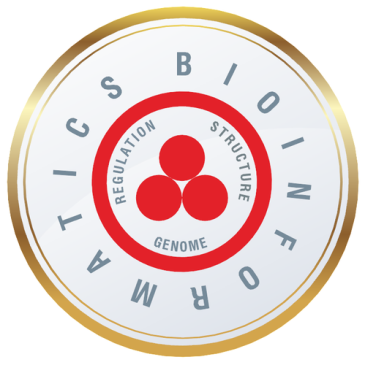 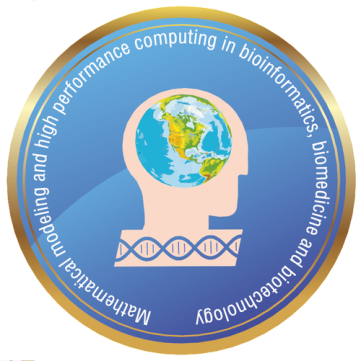 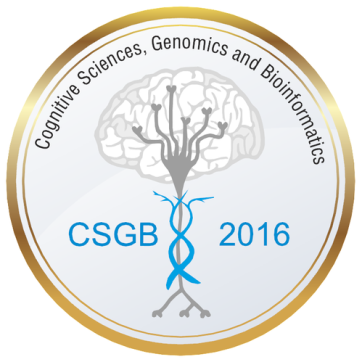 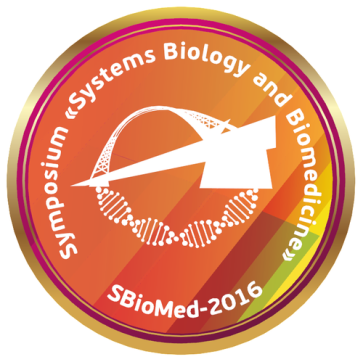 «Bioinformatics of Genome Regulation and Structure\ Systems Biology»Novosibirsk, Russia, 29 August – 2 September, 2016BGRS\SB-2016    MM&HPC-BBB-2016   SBioMed-2016    CSGB 201629 August, Monday29 August, Monday08:30-10:00Registration (House of Scientists SB RAS, main entrance) 10.20–16.00Plenary session (House of Scientists SB RAS, Large hall)Chairpersons: Prof. Nikolay Kolchanov, Prof. Ralf Hofestädt10:20-11.00Opening Ceremony (House of Scientists SB RAS, Large Hall) 11.00–11.40Aging and cancer: state-of-art and prospects for preventionVladimir Anisimov Department of Carcinogenesis and Oncogerontology, N.N. Petrov Research Institute of Oncology,  Saint Petersburg, Russia11.40–12.20Postgenome medicine as n-of-one scienceAndrey Lisitsa, E.V.  Kolker, H. Huan-Wen Chen, V.E. Frankevich Institute of Biomedical Chemistry, Moscow, Russia12.20–13.00Active maintenance of phylotranscriptomic hourglass patterns in plant and animal embryogenesisH.G. Drost1, A. Gabel1, I. Ivo Grosse1,2, M. Quint3,41Institute of Computer Science, Martin Luther University Halle-Wittenberg, Halle, Germany2German Centre for Integrative Biodiversity Research Halle-Jena-Leipzig, Leipzig, Germany3Department of Molecular Signal Processing, Leibniz Institute of Plant Biochemistry, Halle, Germany4Institute of Agricultural and Nutritional Sciences, Martin Luther University Halle-Wittenberg, Halle, Germany13.00–14.00Lunch14.00–14.40Genetics of Aging and Dementia Evgeny Rogaev University of Massachusetts, USA14.40–15.20Regulation of RIPKs in cell survival and cell death by apoptosis and necroptosis, insights and therapeutic potentialPeter Vandenabeele VIB Inflammation Research Center, Zwijnaarde-Ghent, BelgiumDepartment of Biomedical Molecular Biology, Ghent University, Ghent, Belgium15.20–16.00Macroevolutionary and experimental assays of fitness landscapesFyodor KondrashovCentre for Genomic Regulation, Barcelona, Spain16.00–16.40Coffee break with Thomson Reuters. Coffee with Thomson Reuters. Integrity - essential knowledge to empower your drug discovery and developmentSergey Paramonov, Vladimir Poroikov Thomson Reuters, Moscow, RussiaTimeSmall hall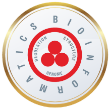 TimeLibraryTime223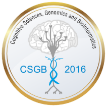 TimeMusic Hall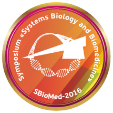 TimeExhibition Hall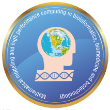 BGRS\SBBGRS\SBCSGBSBioMEDMM-HPC-BBB15:00–17:45Afternoon session “Mathematical modelling of gene networks: direct and inverse problems” Chairs: Prof Vladimir Golubyatnikov, Prof Ralf Hofestädt15:00–15:30Geometry of phase portrait of one gene network model with variable feedbacksVladimir Golubyatnikov1,2, M.V. Kazantsev3 , N.B. Ayupova1,21Sobolev Institute of Mathematics SB RAS, Novosibirsk, 2NSU, Novosibirsk, Russia 3Polzunov Altai State Technical University, Barnaul, Russia15:30–15:45Computer analysis of biological networks of mammalian circadian oscillator Nikolai Podkolodnyy1-3, O.A. Podkolodnaya1, N.N. Tverdokhleb1,31ICG SB RAS, 2Institute of Computational Mathematics and Mathematical Geophysics SB RAS, 3NSU, Novosibirsk, Russia16.40–19.10Section “Systems Computational Biology”Chairperson: Alexander Ratushny, Celgene, and Institute for Systems Biology, Seattle, USA15:45–16:00Functional graphs of discrete dynamical systems of almost circulant type Anastasiya ParfinenkoSobolev Institute of Mathematics SB RAS, Novosibirsk, Russia16.40–17.10Evolution of phenotypic control by new genes through integrating and rewiring of ancestral expression networksManyuan Long Department of Ecology and Evolution, The University of Chicago, Chicago, USA16:00–16:15Two models of the drosophila gap gene network with variation of mathernal input Konstantin Kozlov1, A.V. Svichkarev1, V.V. Gursky1,2, I.V. Kulakovskiy3, S.Y. Surkova1, M.G. Samsonova11Peter the Great St. Petersburg Polytechnic University, St. Petersburg, 195251, Russia  2Ioffe Institute, St. Petersburg, 194021, Russia3Engelhardt Institute of Molecular Biology, RAS, Moscow, 119991, Russia17.10–17.40KATIS: integrative information system for complementary medicineRalf Hofestädt, V. Ogultarhan and A. Shoshi University Bielefeld, Bielefeld, Germany16:15–16:30Stochastic pattern formation induced by cell-to- cell communications in elastic epithelial tissueDmitryi Bratsun1, I.V. Krasnyakov21Perm National Research Polytechnic University; 2Perm State Humanitarian Pedagogical University, Perm, Russia17.40–18.10FAIRDOM: Data and Model Management for Systems Biology Projects Olga Krebs1, R. Kuzyakiv5, M. Golebiewski1, S. Owen2, Q. Nguyen1, N. Stanford2, K. Wolstencroft4, J.L. Snoep2,3, B. Rinn5, W. Mueller1, C. Goble2   1Heidelberg Institute for Theoretical Studies, Germany; 2School of Computer Science, University of Manchester, UK;3Department of Biochemistry, University of Stellenbosch, South Africa; 4Leiden Institute of Advanced Computer Science, Leiden University, NL; 5ETH Zurich, Swiss16:30–16:45An inverse problem for a system with a small parameter in kinetics modelsLarisa KononenkoSobolev Institute of Mathematics, Novosibirsk, Russia17.40–18.10FAIRDOM: Data and Model Management for Systems Biology Projects Olga Krebs1, R. Kuzyakiv5, M. Golebiewski1, S. Owen2, Q. Nguyen1, N. Stanford2, K. Wolstencroft4, J.L. Snoep2,3, B. Rinn5, W. Mueller1, C. Goble2   1Heidelberg Institute for Theoretical Studies, Germany; 2School of Computer Science, University of Manchester, UK;3Department of Biochemistry, University of Stellenbosch, South Africa; 4Leiden Institute of Advanced Computer Science, Leiden University, NL; 5ETH Zurich, Swiss16:45–17:00Euclidean analogues of genetic distances between nucleotide sequences Vadim Efimov1-4, K.V. Efimov5, V.Y. Kovaleva21ICG SB RAS, Novosibirsk, Russia2Institute of Systematics and Ecology of Animals, SB RAS, Novosibirsk, Russia3NSU, Novosibirsk, Russia4Tomsk State University, Tomsk, 634050, Russia5Moscow Institute of Physics and Technology (State University), Moscow, 141701, Russia18.10–18.40Two models of the drosophila gap gene network with variation of maternal inputKonstantin Kozlov1, A.V. Svichkarev1, V.V. Gursky1,2, I.V. Kulakovskiy3, S.Y. Surkova1, and M.G. Samsonova11Peter the Great St. Petersburg Polytechnic University, 2Ioffe Institute, St. Petersburg; 3Engelhardt Institute of Molecular Biology RAS, Moscow, Russia17:00–17:15Symmetrical genetic code and genetic mutationsBoris Biletskyi, A.M. GupalV.M. Glushkov Institute of Cybernetics NAS of Ukraine, Kiev, Ukraine18.10–18.40Two models of the drosophila gap gene network with variation of maternal inputKonstantin Kozlov1, A.V. Svichkarev1, V.V. Gursky1,2, I.V. Kulakovskiy3, S.Y. Surkova1, and M.G. Samsonova11Peter the Great St. Petersburg Polytechnic University, 2Ioffe Institute, St. Petersburg; 3Engelhardt Institute of Molecular Biology RAS, Moscow, Russia17:15–17:30Cycles of discrete dynamical systems of a circulant type with a threshold function in the vertices of the network Tsyndyma BatuevaSobolev Institute of Mathematics SB RAS, Novosibirsk, Russia18.40–19.10Elemental metabolomics–linking environmental, food, nutrition and health sciencesP. Zhang1, I. Giannenas2, C.A. Georgiou3, Vladimir Brusic1,4 1Menzies Health Institute Queensland, Griffith University, Australia2Aristotle University of Thessaloniki, Thessaloníki, Greece3Department of Food Science and Nutrition, Agricultural University of Athens, Greece4School of Medicine and Bioinformatics Center, Nazarbayev University, Kazakhstan17:15–17:45Genome tree theoryIgor ErokhinNational Biotechnological Company LLC, Moscow, Russia19.40–22.00WELCOME PARTY WELCOME PARTY WELCOME PARTY WELCOME PARTY WELCOME PARTY WELCOME PARTY WELCOME PARTY WELCOME PARTY WELCOME PARTY 30 August, Tuesday30 August, Tuesday30 August, Tuesday30 August, Tuesday30 August, Tuesday30 August, Tuesday30 August, Tuesday30 August, Tuesday30 August, Tuesday30 August, TuesdayTimeSmall hallTimeLibraryTime223TimeMusic HallTimeExhibition HallBGRS\SBBGRS\SBCSGBSBioMEDMM-HPC-BBB9.00–13.10Section “Genomics, Transcriptomics and Bioinformatics”Chairpersons: Ivo Grosse, Halle-Wittenberg University, Halle, Germany; Vsevolod Makeev, VIGG RAS, MIPT, Moscow, Russia9.00 – 13.00Symposium «Cognitive Sciences, Genomics and Bioinformatics” (CSGB- 2016)09:00−09:10Opening remarksVladimir KonenkovSICEL, Novosibirsk, Russia9:00–13:00Morning session “High-performance computing in natural sciences” Chairpersons: Igor Kulikov, Igor Chernykh9.00–9.30Transcription by alternative sigma factors: revising the rigidness paradigmJelena Guzina, M. DjordjevicUniversity of Belgrade, Belgrade, Serbia9.00–9:30National Technology Initiative (NTI): NeuroNet and CoBrain strategies and prospects Lubomir Aftanas11 Scientific Research Institute of Physiology and Basic Medicine, Novosibirsk, Russia09:10−10:50Cell Technology and Regenerative Medicine Chairs: Vladimir Konenkov, Elena Chernych9:00–9:30Realistic 3D simulation of C. elegans swimming and crawling with sibernetic environmentAndrey Palyanov1-3, S.S. Khayrulin1-31Institute of Informatics Systems SB RAS, Novosibirsk, Russia; 2NSU, Novosibirsk, Russia; 3OpenWorm Project9.00–9.30Transcription by alternative sigma factors: revising the rigidness paradigmJelena Guzina, M. DjordjevicUniversity of Belgrade, Belgrade, Serbia9.00–9:30National Technology Initiative (NTI): NeuroNet and CoBrain strategies and prospects Lubomir Aftanas11 Scientific Research Institute of Physiology and Basic Medicine, Novosibirsk, Russia09:10−09:30Migration of bone marrow cells: research technologyAlexander Poveshchenko, L.A. Shundrin, P.A. Avrorov, A.O. Solovieva, T.V. Miller, K.E. Zubareva, O.V. Poveshchenko, V.I. KonenkovSICEL, Novosibirsk, Russia9:00–9:30Realistic 3D simulation of C. elegans swimming and crawling with sibernetic environmentAndrey Palyanov1-3, S.S. Khayrulin1-31Institute of Informatics Systems SB RAS, Novosibirsk, Russia; 2NSU, Novosibirsk, Russia; 3OpenWorm Project9.30–10.00Reconstruction of transcription control network in genome-reduced bacteria by high-throughput promoters identificationIrina Garanina, G.U. Fisunov.,  D.V. Evsutina, V.M. GovorunScientific Research Institute of Physical-Chemical Medicine SRI PCM, Moscow, Russia9.30–10:00Approaches to the study of oscillatory resting-state networks Gennady Knyazev11Scientific Research Institute of Physiology and Basic Medicine, Novosibirsk, Russia09:30−09:45Study of motility of osteogenic cells in tissue engineering protocolsN. Astakhova, S.V. Nikolaev, K.E. Orishchenko3, A.V. Korel¹, U.S. Zubairova3, I.A. Kirilova 1Institute of Traumatology and Orthopedics Y.L. Tsivyan; 2Innovative Medical Technology, Novosibirsk, Russia;  3Institute of Cytology and Genetics of SB RAS, Novosibirsk, Russia9:30–9:45Siberian supercomputer center as a service for bioinformatics research Igor Chernykh, B. Glinskiy, N. KuchinInstitute of Computational Mathematics and Mathematical Geophysics SB RAS, Novosibirsk, Russia09:45−10:05Approaches to personalized cell therapy for ischemic diseasesOlga PoveshchenkoSICEL, Novosibirsk, Russia9:45–10:00HLA typing pipeline for amplicon sequencingOlga Altukhova, P.I. Borovikov1, Т. Jankevi2, I.S. Balashov11Academician V.I. Kulakov Research Center of Obstetrics, Gynecology and Perinatology, Moscow, Russia; 2NRC Institute of Immunology FMBA of Russia, Moscow, Russia10.00–10.30Single cell expression profiling of neural crest-derived cellsTatiana Subkhankulova1, G. Aquino2, A. Rocco2, H. Schwetlick1, R.N. Kelsh11Department of Biology and Biochemistry, University of Bath, Bath, UK; 2Department of Microbial and Cellular Sciences, University of Surrey, Guildford, UK10:00–10:30Engineering and neurocognitive aspects in the development of non-invasive brain-computer interfaces Sergei Shishkin11 National Research Centre "Kurchatov Institute", Moscow, Russia10:05−10:20Clinical efficacy of biomedical cellular products in experimental bowel inflammation disease Alexander Lykov, N.A. Bondarenko, M.A. Surovtseva, I.I. Kim, N.P. Bgatova, O.V. PoveshchenkoSICEL, Novosibirsk, Russia10:00–10:15High-performance intelligent analysis of biomechanical processes control and management of blood pressure in human kidneyAgyn BedelbayevAl-Farabi Kazakh National University, Almaty, Kazakhstan10.00–10.30Single cell expression profiling of neural crest-derived cellsTatiana Subkhankulova1, G. Aquino2, A. Rocco2, H. Schwetlick1, R.N. Kelsh11Department of Biology and Biochemistry, University of Bath, Bath, UK; 2Department of Microbial and Cellular Sciences, University of Surrey, Guildford, UK10:00–10:30Engineering and neurocognitive aspects in the development of non-invasive brain-computer interfaces Sergei Shishkin11 National Research Centre "Kurchatov Institute", Moscow, Russia10:20−10:35Strategies for maturation and antigen loading of dendritic cells for anti-cancer immunotherapyZhanna Nazarkina1,2, A. Zajakina 3, P.P. Laktionov 1,2  1ICBFMSB RAS, Novosibirsk, Russia; 2Scientific Research Institute for Circulatory Pathology named after Academician E.N. Meshalkin, Novosibirsk, Russia;  3Latvian Biomedical Research and Study Centre, Riga, Latvia10:15–10:30High-performance computations support for the software package «haplooid evolutionary constructor»Roman Zudin1,2, S.A. Lashin1,21ICG SB RAS, Novosibirsk, Russia; 2NSU, Novosibirsk, Russia10.30–10.45Using Dolomite Microfluidics for sequencing the transcriptome of individual cells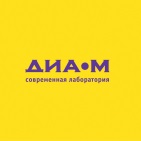 Dmitry BrittalLLC "Dia M", Moscow, Russia 10:30–10:50Abductive reasoning in psychotherapy Vladimir Zavyalov11Scientific Research Institute of Physiology and Basic Medicine, Novosibirsk, Russia10:35−10:50Discussion10:30–10:45Argo-CUDA: a full-exhaustive GPU based approach for a motif discovery in the large DNA datasetsOleg Vishnevsky1,2, A.V. Bocharnikov2, N.A. Kolchanov1,21ICG SB RAS, Novosibirsk, Russia; 2NSU, Novosibirsk, RussiaCoffee break:   10.55–11.10Coffee break:   10.55–11.10Coffee break:   10.55–11.10Coffee break:   10.55–11.10Coffee break:   10.55–11.10Coffee break:   10.55–11.10Coffee break:   10.55–11.10Coffee break:   10.55–11.10Coffee break:   10.55–11.10Coffee break:   10.55–11.1011.10–11.25Genome of black garden ant: defense against virus invasion?E.A. Konorov, Victoria Scobeyeva, M.A. Nikitin, S.N. Lysenkov, S. Nuzhdin
Moscow State University, Moscow, Russia11.00-16.00Section “Bioinformatics and Systems Biology of Cell Death” Chairpersons: Inna Lavrik, Otto von Guericke University, Magdeburg, Germany11:10–11:30Connection of genetic and endophenotypic indexes with personality properties of the healthy participants and the patients with affective pathologies Alexander Savostyanov11 Scientific Research Institute of Physiology and Basic Medicine, Novosibirsk, Russia11:10−13:00Translational Medicine: from Animal Models to Clinic  Chairs: Michael Moshkin, Andrei Akulov11:10–15:50Afternoon session “Application of Bioinformatics and Systems Biology” Chairperson: Alexander Marchuk, Vladimir Ivanisenko, Alexander Kel 11.25-11.40Target enrichment technologies for applied researchDmitry KwonAgilent Technologies Russia, Moscow, Russia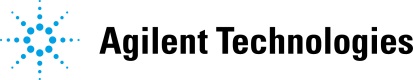 11.00–11.40The p53 family in cancer biology I. Amelio1, F. Bernassola2, T.W. Mak2, Gerry Melino1,31MRC Toxicology Unit, LeicesterLE1 9HN, United Kingdom; 2The Campbell Family Cancer Research Institute, Toronto, Ontario M5G 2M9, Canada3University of Rome Tor Vergata, Rome, Italy11:30–11:50Artificial neural network for diagnosis of cognitive impairment in children with different clinical forms of perinatal lesions of the central nervous system Alexey Pijanzin1,2,3, Ashkinadze A.V.2, Shaidurov A.A.1, Ivchenko E.V.31 Altai State University, Barnaul, Russia; 2 Altai State Medical University, Barnaul, Russia; 3 Altai Region Clinical Children’s Hospital, Barnaul, Russia11:10−11:30Genetic diversity of laboratory animals in translational researchEugenii ZavjalovInstitute of Cytology and Genetics of SB RAS, Novosibirsk, Russia 11:10–11:40ANDSYSTEM: an internet-accessible tool for automated literature mining in the area of biologyVladimir Ivanisenko1,2, O.V. Saik1,2, E.S. Tiys1, T.V. Ivanisenko1,2, P.S. Demenkov1,21Institute of Cytology and Genetics RAS, Novosibirsk, Russia2PB-soft LLC, Novosibirsk, Russia11.40–12.10HOCOMOCO COmprehensive MOdel COllection as a practical gateway to regulatory motif-ome of human and mouse transcription factorsI.E. Vorontsov, Y.A. Medvedeva, V.J. Makeev, Ivan KulakovskiyVavilov Institute of General Genetics, Moscow, Russia; Engelhardt Institute of Molecular Biology, Moscow, Russia11.40–12.10Chemoresistance of lung adenocarcinoma is regulated by Tudor staphylococcal nuclease Boris Zhivotovsky1,21Lomonosov Moscow State University, Moscow, Russia2Karolinska Institutet, Stockholm, Sweden11:50–12:10Prospects of development of neuroimaging technologies in modern medicine Andrey Letyagin1,2 1Institute of Clinical and Experimental Lymphology, Novosibirsk, Russia2Scientific Research Institute of Physiology and Basic Medicine, Novosibirsk, Russia11:30–11:45Effects of the complex of melatonin, aluminium oxide and polymethylsiloxane on the liver structure in type 2 diabetic mice Svetlana  Michurina1, I.Yu. Isсhenko1, V.V. Klimontov1, S.A. Archipov1, M.A. Cherepanova1, L.N. Rachkovskaya1, N.E. Myakina1, E.L.  Zavjalov2, V.I. Konenkov1, Yu.I. Borodin1, M.A. Korolev1 1SICEL, Novosibirsk, Russia; 2ICG SB RAS, Novosibirsk, Russia11:40–11:55UGENE: a toolkit for teaching studentsIrina Bykova1, O.I. Golosova1, A.Y. Bakulina2,3, D.A. Afonnikov2,4, D.Y. Kandrov1, A.Y. Palyanov2,5, G.A. Grekhov1, Y.E. Danilova11Unipro Center of Information Technologies, Novosibirsk, Russia; 2NSU, Novosibirsk, Russia; 3State Research Center of Virology and Biotechnology VECTOR, Koltsovo, Novosibirsk region, Russia; 4ICG SB RAS, Novosibirsk, Russia 5Institute of Informatics Systems SB RAS, Novosibirsk, Russia12.10–12.40Regulatory role of single CpG methylationA. Khamis1, A.V. Artemov2, A.V. Lioznova2, V.B. Bajic1, Yulija Medvedeva2
1King Abdullah University of Science and Technology2Research Center of Biotechnology RAS12.10–12.40The role of kinetochore-driven microtubule formation in Drosophila spindle assembly G. Pavlova1,2,*, J. Popova1,3,*, A. Munzarova1,4,*, J. Galimova1,*, A. Razuvaeva1,4, F. Renda5, P. Somma5, A. Pindyurin1,4, Maurizio Gatti51Institute of Molecular and Cellular Biology, Novosibirsk, Russia; 2Kazan Federal University, Kazan, Russia; 3Institute of Cytology and Genetics, Novosibirsk, Russia4NSU, Novosibirsk, Russia; 5Department of Biology and Biotechnology, Sapienza, University of Rome, Rome, Italy12:10–12:30Molecular mechanisms underlying the cognitive functions of the neuron Alexander Ratushnyak1, Zapara T.A. 1, Proskura A.L. 1, Sorokoumov E.D. 11Institute of Computational Technologies of SB RAS, Novosibirsk, Russia11:45−12:05Brain metabolites under deficiency of the available energyAndrei Akulov1, D.A. Tur2, R.G. Gulevich1, E.D. Petrovskiy1,3, M.P. Moshkin1 1ICG SB RAS, Novosibirsk, Russia; 2NSU, Novosibirsk, Russia; 3International Tomography Center SB RAS, Novosibirsk, Russia11:55–12:10A software tool for visualization and control of biological neural networks activity based on the neuron simulation environmentSergey Khayrulin1,2, N.A. Serdtseva2, A.Yu. Palyanov1,21Institute of Informatics Systems SB RAS, Novosibirsk, Russia; 2NSU, Novosibirsk, Russia12.10–12.40Regulatory role of single CpG methylationA. Khamis1, A.V. Artemov2, A.V. Lioznova2, V.B. Bajic1, Yulija Medvedeva2
1King Abdullah University of Science and Technology2Research Center of Biotechnology RAS12.10–12.40The role of kinetochore-driven microtubule formation in Drosophila spindle assembly G. Pavlova1,2,*, J. Popova1,3,*, A. Munzarova1,4,*, J. Galimova1,*, A. Razuvaeva1,4, F. Renda5, P. Somma5, A. Pindyurin1,4, Maurizio Gatti51Institute of Molecular and Cellular Biology, Novosibirsk, Russia; 2Kazan Federal University, Kazan, Russia; 3Institute of Cytology and Genetics, Novosibirsk, Russia4NSU, Novosibirsk, Russia; 5Department of Biology and Biotechnology, Sapienza, University of Rome, Rome, Italy12:10–12:30Molecular mechanisms underlying the cognitive functions of the neuron Alexander Ratushnyak1, Zapara T.A. 1, Proskura A.L. 1, Sorokoumov E.D. 11Institute of Computational Technologies of SB RAS, Novosibirsk, Russia12:05−12:20Biological effects of lithium nanoparticlesNataliya Bgatova SICEL, Novosibirsk, Russia12:10–12:25Haploid evolutionary constructor 3D: a framework for multilayer modeling of spatially distributed microbial communitiesSergey Lashin1,2, A.I. Klimenko1,2, Yu.G. Matushkin1,2, Z.S. Mustafin1,2, A.D. Chekantsev1,2, R.K. Zudin1,21Institute of Cytology and Genetics RAS, Novosibirsk, Russia2NSU, Novosibirsk, Russia12.40–12.55Ampliseq ™: amplification and sequencingIlya VolkovDepartment of scientific and methodological support of "Khimexpert Agency", Moscow, Russia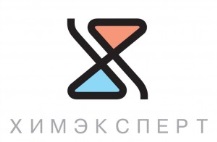 12.40–13.00Involvement of various cell death modalities in cytotoxic activity of lactaptin analogOlga Koval1,2, G.V. Kochneva1,3, A.V. Tkachenko1, O.S. Troitskaya1,2, G.F. Sivolobova1,3, E.V. Kuligina1, A.Y. Yunusova1, V.A. Richter11ICBFM SB RAS, Novosibirsk, Russia; 2NSU, Novosibirsk, Russia; 3State Research Center of Virology and Biotechnology “Vector”, Koltsovo, Russia12:30–13:00Application neuroelectrostimulation of a peripheral nervous system for correction of cognitive characteristics in a problem of learning abilityAnna Petrenko1, Kublanov V.S.11 Research Medical and Biological Engineering Center of High Technologies Ural Federal University, Yekaterinburg, Russia12:20−12:35Theranostic nanoplatforms for simultaneous cancer imaging and therapy: Multifunctional nanoassemblies of human serum albumin and therapeutic nucleotides Tatyana Godovikova1,4, A.E. Akulov2, V.A. Lisitskiy1, A.S. Chubarov1, N.M. Antonova1, O.D. Zakharova1, I.V. Koptyug3, T.V. Popova, V.I. Kaledin2, I.A. Razumov2, E.L. Zavjalov2, M.P. Moshkin2, V.N. Silnikov1  1ICBFM SB RAS, Novosibirsk, Russia; 2ICG SB RAS, Novosibirsk, Russia; 3International Tomography Center SB RAS, Novosibirsk, Russia; 4NSU, Novosibirsk, Russia12:25–12:40New image analysis and base calling algorithm for SeqLL sequencing machine achieved better sensitivity on synthetic olygonucleotides setNikolay Russkikh1, D.V. Antonets2,3,4 1Novel Software Systems LLC, Novosibirsk, Russia2AcademGene LLC, Novosibirsk, Russia; 3A.P. Ershov Institute of informatics systems, Novosibirsk, Russia; 4State Research Center of Virology and Biotechnology ‘Vector’, Koltsovo, Novosibirsk region, Russia12:35−12:50Evaluation of Demyelination in the Cuprizone Model of Multiple Sclerosis: MRI and Histology CorrelationMarina Khodanovich1, I.V. Sorokina2, V.Yu. Glazacheva1, N.M. Nemirovich-Danchenko1, E.S. Pan1, E.V. Krutenkova1, Al.V. Romashchenko3, A.E. Akulov1,3, T.G. Tolstikova2, V.L. Yarnykh1,41Tomsk State University, Tomsk, Russia; 2Institute of Organic Chemistry SB RAS, Novosibirsk, Russian;3ICG SB RAS, Novosibirsk, Russia; 4University of Washington, Seattle, USA12:40–12:55IT analysis of cornea endothelium transport ability in corneal transplants after hypothermic conservationEvgeniy Solenov3, A.A. Konev1, I.G. Palchikova1, I.A. Iskakov2, L.E. Katkova3, G.S. Baturina31Technological Design Institute of Scientific Instrument Engineering SB RAS, Novosibirsk, Russia2Multidisciplinary Science and Technology Complex “Eye Microsurgery” named after S.N. Fyodorov Federal State Institution, Novosibirsk Branch, Novosibirsk, Russia; 3 ICG SB RAS, Novosibirsk, Russia12:50−13:00DiscussionLunch: 13.00–14.00Lunch: 13.00–14.00Lunch: 13.00–14.00Lunch: 13.00–14.00Lunch: 13.00–14.00Lunch: 13.00–14.00Lunch: 13.00–14.00Lunch: 13.00–14.00Lunch: 13.00–14.00Lunch: 13.00–14.0014.00–19.40Section “Systems Computational Biology” Chairperson: Alexander Ratushny, Celgene, Seattle, USA and Institute for Systems Biology, Seattle, USA14.00–14.40Towards understanding the dynamics of death receptor networksInna LavrikICG SB RAS, Novosibirsk, RussiaOtto-von Guericke-University, Magdeburg, Germany14:00 – 14:40Genomics of behavioral diseasesEvgeny Rogaev1ICG SB RAS, Novosibirsk, Russia; 2Vavilov Institute of General Genetics RAS, Moscow, Russia; 3Brudnick Neuropsychiatric Research Institute, University of Massachusetts Medical School, Worcester, Massachusetts14:00−15:50Systems Biology in Human Health and Disease  Chairs: Vyacheslav Mordvinov, Valeriy Loktev14:00–14:15Web-based application for flow cytometry data analysisJitong Xue1, Ming Chen1, Y. Zhou1, W Ni21Zhejiang University, Hangzhou, China; 2Zhejiang Provincial People’s Hospital, Hangzhou,  China14.00–14.30Virtual biology — the foundationFyodor KolpakovInstitute of Systems Biology Ltd., Novosibirsk, RussiaDesign Technological Institute of Digital Techniques SB RAS Novosibirsk, Russia14.40–15.10Delineating single cell life/death decisions in the CD95/FAS networkJörn Buchbinder1, D. Pischel2, K. Sundmacher2, R.J. Flassig2, I.N. Lavrik1 1Department of Translational Inflammation Research, Otto-von-Guericke University Magdeburg, Germany; 2Max-Planck-Institute for Dynamics of Complex Technical Systems, Magdeburg, Germany14:40 – 15:10Regulation of TREM2 expression by an inducible, NF-kB-sensitive miRNA-34a;  relevance to amyloidogenesis and cognition
Zhao Y1, Bhattacharjee S1, Jones BM1, Dua P2, Hill JM 1,3, Andreeva T 4,5, Grigorenko A 4,5, Kuznetsova I 4,5, Rogaev EI 4-7, Walter J. Lukiw 1,8 1Louisiana State University Health Sciences Center, LA, USA; 2Louisiana State Technical University, LA, USA; 3Louisiana State University Health Sciences Center, LA, USA 4Vavilov Institute of General Genetics RAS,  Moscow, Russia; 5ICG SB RAS, Novosibirsk, Russia; 6Brudnick Neuropsychiatric Research Institute, University of Massachusetts Medical School, Massachusetts, USA; 7Lomonosov Moscow State University, Moscow, Russia; 8Louisiana State University Health Sciences Center, New Orleans LA, USA14:00−14:20Viruses circulating in wild bird populations of Central and North-Eastern Eurasia: evaluation of the potential hazard to humanАlexander ShestopalovScientific Institute of Clinical and Experimental Medicine, Novosibirsk, Russia 12.55-13.10Identification of master-regulators for programming of spermatogonal stem cells pluripotency by the use of the geneXplain/BioUml platformKel A.E.1,2,*, Stelmashenko D.E.2
1Institute of Chemical Biology and Fundamental Medicine, SB RAS, Novosibirsk, Russia
 2BIOSOFT.RU, Ltd, Novosibirsk, Russia14.30–14.45Solutions for analysis of NGS-data
from the company Illumina
Dania Gazizova
ООО “Альбиоген” / ALBIOGEN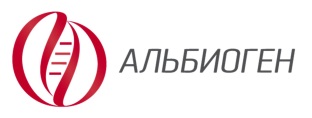 14.40–15.10Delineating single cell life/death decisions in the CD95/FAS networkJörn Buchbinder1, D. Pischel2, K. Sundmacher2, R.J. Flassig2, I.N. Lavrik1 1Department of Translational Inflammation Research, Otto-von-Guericke University Magdeburg, Germany; 2Max-Planck-Institute for Dynamics of Complex Technical Systems, Magdeburg, Germany14:40 – 15:10Regulation of TREM2 expression by an inducible, NF-kB-sensitive miRNA-34a;  relevance to amyloidogenesis and cognition
Zhao Y1, Bhattacharjee S1, Jones BM1, Dua P2, Hill JM 1,3, Andreeva T 4,5, Grigorenko A 4,5, Kuznetsova I 4,5, Rogaev EI 4-7, Walter J. Lukiw 1,8 1Louisiana State University Health Sciences Center, LA, USA; 2Louisiana State Technical University, LA, USA; 3Louisiana State University Health Sciences Center, LA, USA 4Vavilov Institute of General Genetics RAS,  Moscow, Russia; 5ICG SB RAS, Novosibirsk, Russia; 6Brudnick Neuropsychiatric Research Institute, University of Massachusetts Medical School, Massachusetts, USA; 7Lomonosov Moscow State University, Moscow, Russia; 8Louisiana State University Health Sciences Center, New Orleans LA, USA14:00−14:20Viruses circulating in wild bird populations of Central and North-Eastern Eurasia: evaluation of the potential hazard to humanАlexander ShestopalovScientific Institute of Clinical and Experimental Medicine, Novosibirsk, Russia 12.55-13.10Identification of master-regulators for programming of spermatogonal stem cells pluripotency by the use of the geneXplain/BioUml platformKel A.E.1,2,*, Stelmashenko D.E.2
1Institute of Chemical Biology and Fundamental Medicine, SB RAS, Novosibirsk, Russia
 2BIOSOFT.RU, Ltd, Novosibirsk, Russia14.45–15.00Altered catecholaminergic, serotonergic, gabaergics, and glutamatergic genes expression in the ventral tegmental area of male mice under chronic social defeat stress: RNA-SEQ dataAnna Galyamina, I.L. Kovalenko, D.A. Smagin, N.N. KudryavtsevaICG SB RAS, Novosibirsk, Russia15.10-15.25Advanced capabilities of visualization and analysis of cultural modelsE.R. Muslikhov, L.A. Strukova Qvadros-Bio, LLC, Moscow, Russia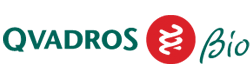 15:10 – 15:40The role of B cells in pathogenetisis of Alzheimer’s disease Kim K1, Bodogai M1, Aliseychik M2, Baljinnyam T1,2, Rogaev E2,3,4 and Arya Biragyn1*.  1LMBI, National Institute on Aging, Baltimore, MD, USA.;2Institute of General Genetics, Russian Academy of Sciences, Moscow, Russia, 3Brudnick Neuropsychiatric Research Institute, University of Massachusetts Medical School, MA, USA; 4Institute of Cytology and Genetics, SB RAS, Novosibirsk Russia.14:20−14:40New and emerging viral infections. Flaviviruses and Zika virusValery LoktevVector, Novosibirsk, Russia14:30–14:45SyGraph – web system for visualization of synteny alignments and comparison of assembly contigsMikhail Genaev1, D. A. Afonnikov1,21Institute of Cytology and Genetics RAS, Novosibirsk, Russia; 2NSU, Novosibirsk, Russia15.00–15.15Differential expression in Helix lucorum statocysts under microgravity conditionsAlexander Osypov1,2, P. Kolosov1, N. Aceyev1, E. Chesnokova1, M. Roshchin1, N. Bal1, P. Balaban1
1Institute of Higher Nervous Activity and Neurophysiology of RAS, Moscow, Russia; 2Institute of Cell Biophysics of RAS, Pushchino, Russia15.25–15.45Novel approach for computational design of small molecule inhibitors of protein/protein interactions in CD95/FAS pathwayNikita Ivanisenko1,2, A.S. Ishchenko1,2 , I.N. Lavrik1,3 , V.A. Ivanisenko1 1ICG SB RAS, Novosibirsk, Russia; 2NSU, Novosibirsk, Russia3Otto-von Guericke-University, Magdeburg, Germany15:40 – 16:00Analysis of γδT-cell repertoire in Alzheimer’sdisease patients and individuals with no memory impairment Maria Aliseychik1, Zolotoreva O.1, Gusev F.1, Grigorenko A.1,2, Byragin A.3, Andreeva T.1, Rogaev E.1,21Vavilov Institute of General Genetics RAS, Moscow, Russia; 2Department of Psychiatry, Brudnick Neuropsychiatric Research Institute, University of Massachusetts Medical School, Worcester, Massachusetts, 3Immunoregulation section, LMBI, National Institute on Aging, Baltimore, MD, USA.14:40−15:00Molecular mechanisms of opisthorchiasis pathogenesis: the relationships of Opisthorchis felineus with host’s DNAMariya Pakharukova1, G.A. Maksimova1, J.M. Correia da Costa2, N. Vale2, V.A. Mordvinov1,31ICG SB RAS, Novosibirsk, Russia; 2Center for the Study Animal Science, ICETA, University of Porto, Porto, Portugal3Institute of Molecular Biology and Biophysics, Novosibirsk, Russia14:45–15:00AIMedica - intelligent system for disease diagnostics based on text-mining analysis of scientific publications and different medical data sourcesOlga Saik1,2, P.S. Demenkov1,2, A.V. Starkov3,4, T.V. Ivanisenko1,2, E.V, Gaisler3,4, V.A. Ivanisenko1,21ICG SB RAS, Novosibirsk, Russia; 2PB-soft LLC, Novosibirsk, Russia; 3Managing company "Lomonosov Capital" LLC, Novosibirsk, Russia; 4Intelmed Ltd, Novosibirsk, Russia15.15–15.30Generalising better: applying deep-learning to integrate deleteriousness prediction scores for whole-exome SNV studiesIlia Korvigo, A.A. AfanasyevMoscow Institute of Physics and Technology15:00−15:20Experimental model of opisthorchiasis as a tool for biomedical researches Damira AvgustinovichICG SB RAS, Novosibirsk, Russia15:00–15:15Algorithms and tools developed by novel computing systems in biology LLCEvgeny Cheryomushkin, S. Nikitin, T. Valeev, T. Konovalova, A. Ryabova, K. Golosov, I. Mikerova, N. Gorokhov, D. Babiy1Novel Computing Systems in Biology LLC, Novosibirsk, Russia15.30–15.45Does thyroid divergence serve as a driver of speciation in cyprinid fishes of the genus Ballerus (teleostei)?Boris Levin1*, A.A. Bolotovskiy1, M.A. Levina1, A.V. Nedoluzhko2, K.G. Skryabin2,3,4, S.M.Rastorguev2, E.B. Prokhortchouk3,41Institute of Biology of Inland Waters RAS, Borok, Russia; 2National Research Center Kurchatov Institute, Moscow, Russia; 3Institute of Bioengineering, Federal Research Center “Fundamentals of Biotechnology” RAS, Moscow, Russia; 4Lomonosov Moscow State University, Faculty of Biology, Moscow, Russia15.45–16.05Associative networks of glaucoma and apoptosis Olga Saik1, P.S. Demenkov1, O.S. Konovalova2, M.N. Ponomareva2, N.A. Konovalova2, N.A. Kolchanov1, I.N. Lavrik3, V.A. Ivanisenko1.1ICG SB RAS, Novosibirsk, Russia2Tyumen State Medical Academy, Ministry of Health of the Russian Federation, Tyumen, Russia; 3Otto von Guericke University Magdeburg, Magdeburg, Germany15:20−15:40Founder effect in Siberian indigenous populations through the prism of hereditary deafness Olga Posukh1,2, M.S. Bady-Khoo3, M.V. Zytsar1,2, V.Y. Mikhalskaia1,2, N.A.Barashkov 4,5, I.V. Morozov2,6, A.A. Bondar61ICG SB RAS, Novosibirsk, Russia; 2NSU, Novosibirsk, Russia; 3Perinatal Center of the Tuva Republic, Kyzyl, Russia;  4Yakut Scientific Centre of Complex Medical Problems, Yakutsk, Russia; 5M.K. Ammosov North-Eastern Federal University, Yakutsk, Russia; 6ICBFM SB RAS, Novosibirsk, Russia15:15–15:30Rule-based modeling in bioumlNikita Mandrik1-3, E.O. Kutumova1,2, F.A. Kolpakov1,21Design Technological Institute of Digital Techniques SB RAS, Novosibirsk, Russia; 2Institute of Systems Biology, Novosibirsk, Russia3Sobolev Institute of Mathematics SB RAS, Novosibirsk, Russia15.45–16.00Parameter fitting infrastructure for rule-based modellingO.S. Sorokina1, Anatoly Sorokin2,31Edinburgh University, Edinburgh, UK; 2Institute of Cell Biophysics RAS, Pushchino, Russia; 3Moscow Institute of Physics and Technology, Dolgoprudny, Russia15.45–16.05Associative networks of glaucoma and apoptosis Olga Saik1, P.S. Demenkov1, O.S. Konovalova2, M.N. Ponomareva2, N.A. Konovalova2, N.A. Kolchanov1, I.N. Lavrik3, V.A. Ivanisenko1.1ICG SB RAS, Novosibirsk, Russia2Tyumen State Medical Academy, Ministry of Health of the Russian Federation, Tyumen, Russia; 3Otto von Guericke University Magdeburg, Magdeburg, Germany15:40−15:50Discussion15:30–15:45Improved SBGN (ML) support IN BioUMLIlya Kiselev1, S. D. Kinsht3, F.A. Kolpakov1,21Design Technological Institute of Digital Techniques SB RAS, Novosibirsk, Russia2Institute of Systems Biology, Ltd, Novosibirsk, Russia 3NSU, Novosibirsk, RussiaCoffee break:  16.00–16.15Coffee break:  16.00–16.15Coffee break:  16.00–16.15Coffee break:  16.00–16.15Coffee break:  16.00–16.15Coffee break:  16.00–16.15Coffee break:  16.00–16.15Coffee break:  16.00–16.15Coffee break:  16.00–16.15Coffee break:  16.00–16.1516.15–16.30Optimization of the piggyBac transposon system for cultured Drosophila cellsLyubov Yarinich1,2*, M.O. Lebedev1,2, A.V. Pindyurin1,21Institute of Molecular and Cellular Biology SB RAS, Novosibirsk, Russia; 2NSU, Novosibirsk, Russia16:20 – 16:50 Experimental models for neurodegenerative pathologies studies and neuron-computer interface establishmentSergey KiselevVavilov Institute of General Genetics RAS, Moscow16:10−18:00Personalized Medicine: New Biomarkers and Molecular TargetsChairs: Vyacheslav Lyakhovich, Sergey Sennikov16:10–18:20Poster Session16.30–16.45Using the techniques of stochastic modelling and inhomogeneous sequential pattern recognition procedure for the prediction of the development of polygenic diseasesV.F. Prokof'ev, A.V. Shevchenko, Maksim Korolev, V.I. Konenkov Scientific Institute of clinical and experimental lymрhology SB RAS, Novosibirsk, Russia16:50 – 17:10Epigenome landscape analysis of brain cells identifies putative novel genes active in cortical neuron Fedor Gusev1-3, Reshetov D2,3, Mitchell A4, Andreeva T2,3, Dincer A4, Solovyev V5, Grigorenko A1-3, Akbarian S 1,4 and Rogaev E1-3.1Brudnick Neuropsychiatric Research Institute, University of Massachusetts Medical School, Worcester, MA, USA 2 Vavilov Institute of General Genetics RAS, Moscow, Russia 3ICG SB RAS, Novosibirsk, Russia 4Friedman Brain Institute, Icahn School of Medicine at Mount Sinai, New York, NY, USA; 5Softberry Inc., Mount Kisco, NY, USA16:10-16:25From pharmacogenetics to modern pharmacotherapyValentin Vavilin, Vyacheslav LyakhovichInstitute of Molecular Biology and Biophysics, Novosibirsk, Russia16.45–17.00The bioinfornational comparison of CRISPR/Cas system structure of Yyersinia pseudotuberculosis strains isolated from different regionsNadezhda Peretolchina1, Y.P. Dzhioev1,2, A.Y. Borisenko1, E.A. Voskresenskaya3, A.I. Paramonov2, L.A. Stepanenko1, V.I. Zlobin11Irkutsk State Medical University, Irkutsk, Russia2Scientific Center of family health problems and human reproduction, Irkutsk, Russia3Institut Pasteur, Saint Petersburg, Russia17:10 – 17:30Aging and longevity from genomic perspectives Andreeva T.V., Gusev F.E., Reshetov D.A., Shagam L.I., Kunizheva S.S.,  Yigit S., Geyko A.V., Andrey  Manachov ., Kuznetsova I., Aliseychik M., Lisenkova A.,  Lukyanov E., Protasova M., Buzina A.N., Lukiw W.J.d, Byragin A.,  Grigorenko A. and Rogaev E.I.1Institute of General Genetics RAS, Moscow, Russia;  2ICG SB RAS, Novosibirsk, Russia; 3Gaziosmanpasa University Medical School, Tokat, Turkiye; 4Louisiana State University Health Sciences Center, New Orleans LA USA; Departments of Neurology and Ophthalmology, Louisiana State University Health Sciences Center, New Orleans LA 70112 USA; eLMBI, National Institute on Aging, Baltimore, MD, USA; fBrudnick Neuropsychiatric Research Institute, University of Massachusetts Medical School, MA, USA16:25−16:40Modern biomarkers of coronary atherosclerosis and its complicationsJuliya Ragino, E.V. Kashtanova, Ya.V. Polonskaya Institute of Internal and Preventive Medicine, Novosibirsk, Russia17.00–17.15Theoretical model of mitotic spindle microtubule growth for FRAP curve interpretationLeonid Omelyanchuk1,2, A.F. Munzarova1,2, T.Y. Mikhailova21Institute of Molecular and Cellular Biology, Novosibirsk, Russia2NSU, Novosibirsk, Russia17:10 – 17:30Aging and longevity from genomic perspectives Andreeva T.V., Gusev F.E., Reshetov D.A., Shagam L.I., Kunizheva S.S.,  Yigit S., Geyko A.V., Andrey  Manachov ., Kuznetsova I., Aliseychik M., Lisenkova A.,  Lukyanov E., Protasova M., Buzina A.N., Lukiw W.J.d, Byragin A.,  Grigorenko A. and Rogaev E.I.1Institute of General Genetics RAS, Moscow, Russia;  2ICG SB RAS, Novosibirsk, Russia; 3Gaziosmanpasa University Medical School, Tokat, Turkiye; 4Louisiana State University Health Sciences Center, New Orleans LA USA; Departments of Neurology and Ophthalmology, Louisiana State University Health Sciences Center, New Orleans LA 70112 USA; eLMBI, National Institute on Aging, Baltimore, MD, USA; fBrudnick Neuropsychiatric Research Institute, University of Massachusetts Medical School, MA, USA16:40−16:55Inverse changes in serum concentrations of inflammatory and angiogenic growth factors in patients with type 2 diabetesVadim Klimontov, D.M. Bulumbaeva, N.V. Tyan, N.B. Orlov, A.P. Lykov, V.I. Konenkov SICEL, Novosibirsk, Russia17.15–17.30Assessment of translation efficency from ribosome profiling and mRNA-seq dataI.S. Yevshin1,2, R.N. Sharipov1,2, Oksana Volkova31Design Technological Institute of Digital Techniques, SB RAS, Novosibirsk, Russia; 2Institute of Systems Biology, Ltd, Novosibirsk, Russia; 3 The Federal Research Center ICG SB RAS, Novosibirsk, Russia17:30 – 17: 50Reconstruction of molecular-genetic networks common for
Alzheimer's diseaseOlga Saik1, Rogaev EI 1-3  1 ICG SB RAS, 630090 Novosibirsk, Russia; 2Vavilov Institute of General Genetics RAS, Moscow, Russia; 3Brudnick Neuropsychiatric Research Institute, University of Massachusetts Medical School, Massachusetts, USA16:55−17:10Serological markers in rheumatoid arthritis: circulating DNA and autoreactive antibodiesElena Rykova1,2, A. Sizikov3, D. Roggenbuck4,O.  Antonenko5, L. Bryzgalov6, E. Morozkin1,7, V. Vlasov1, P. Laktionov1,7, V. Kozlov31ICBFM SB RAS, Novosibirsk, Russia; 2Novosibirsk State Technical University, Novosibirsk, Russia3Research Institute of Fundamental and Clinical Immunology, Novosibirsk, Russia 4Brandenburg Technical University, Berlin, Germany; 5Institute of Molecular and Cellular Biology SB RAS; 6ICG SB RAS; 7Academician E.N. Meshalkin Novosibirsk Research Institute of Circulation Pathology, Novosibirsk, Russia17.30–17.45Principal organization of physiological regulatorVyacheslav FedorovInstitute of Laser Physics SB RAS, Novosibirsk, Russia17:50 – 18:20Discussion16:55−17:10Serological markers in rheumatoid arthritis: circulating DNA and autoreactive antibodiesElena Rykova1,2, A. Sizikov3, D. Roggenbuck4,O.  Antonenko5, L. Bryzgalov6, E. Morozkin1,7, V. Vlasov1, P. Laktionov1,7, V. Kozlov31ICBFM SB RAS, Novosibirsk, Russia; 2Novosibirsk State Technical University, Novosibirsk, Russia3Research Institute of Fundamental and Clinical Immunology, Novosibirsk, Russia 4Brandenburg Technical University, Berlin, Germany; 5Institute of Molecular and Cellular Biology SB RAS; 6ICG SB RAS; 7Academician E.N. Meshalkin Novosibirsk Research Institute of Circulation Pathology, Novosibirsk, Russia17.45–18.00Phage infection slows down speciation caused by gene loss and horizontal gene transfer of metabolic genes in models of spatially distributed bacterial communitiesAleksandra Klimenko, Yu.G. Matushkin, N.A. Kolchanov, S.A. LashinICG SB RAS, Novosibirsk, Russia17:10−17:25Natural bispecific antibodies: new biochemical markers of autoimmune diseases Sergey Sedykh, V.V. Printz, V.N. Buneva, G.A. NevinskyICBFM SB RAS, NSU, Novosibirsk, Russia18.00–18.15Crossing valleys and reaching peak on the fitness landscapes in microbial communities under various ecological conditions: a simulation studyZakhar Mustafin1, D.A. Afonnikov1,2, Yu.G. Matushkin1,2, S.A. Lashin1,21ICG SB RAS; 2NSU, Novosibirsk, Russia17:25−17:40Molecular basis for targeted therapy of autoimmune diseasesМaksim KorolevSICEL, Novosibirsk, Russia18.15–18.30Role of membrane potential in nitrite utilization by Escherichia Coli cells under low substrate concentrations: the mathematical modelNatalya Ree, Likhoshvai V.A., Khlebodarova T.M.ICG SB RAS, Novosibirsk, Russia 17:40−17:55Leukocyte telomere length as a marker of aging and a risk factor for the development of socially significant diseases in SiberiaVladimir MaksimovInstitute of Internal and Preventive Medicine, Novosibirsk, Russia18.30–18.45Modeling restriction-modification systems: expressing toxic molecules within a cellAndjela Rodic, M. DjordjevicUniversity of Belgrade, Belgrade, Serbia17:55−18:00Discussion31 August,  Wednesday (09:00-13:00)31 August,  Wednesday (09:00-13:00)31 August,  Wednesday (09:00-13:00)31 August,  Wednesday (09:00-13:00)31 August,  Wednesday (09:00-13:00)31 August,  Wednesday (09:00-13:00)31 August,  Wednesday (09:00-13:00)31 August,  Wednesday (09:00-13:00)31 August,  Wednesday (09:00-13:00)31 August,  Wednesday (09:00-13:00)TimeTimeTimeTimeTime9.00–13.10Section “Evolutionary Bioinformatics” Chairpersons: Fyodor Kondrashov, Evolutionary Genomics laboratory and ICREA, Barcelona, Spain        9.00–12.50Section “Animal Genetics” (House of Scientists SB RAS, Library)Chairperson: Mikhail Moshkin, ICG SB RAS, Novosibirsk, RussiaBGRS\SB9.00 – 13.00Symposium «Cognitive Sciences, Genomics and Bioinformatics” CSGBSection «Personalized Medicine: from Basic Science to Clinic»SBioMED09:00–13:00Morning session “Analysis of dynamical systems. Identifiability” Chairpersons: Prof. Sergey Kabanikhin, Prof. H.T. Banks, Dmitriy Voronov                 MM-HPC-BBB-20169.00–9.35Patterns and mechanisms of chromosomal evolution inferred from physically mapped genome assembliesIgor Sharakhov1,3,4, G.N.Artemov4, A. Peery1, X. Jiang3, A.B. Hall3, Z.Tu2,3, A.N. Naumenko1, V.N. Stegniy4, M.V. Sharakhova3
1Virginia Polytechnic Institute and State University, Blacksburg, USA; 2 Virginia Polytechnic Institute and State University, Blacksburg, USA; 3The PhD Program in Genomics Bioinformatics and Computational Biology, Virginia Polytechnic Institute and State University, Blacksburg, USA; 4Tomsk State University, Tomsk, Russia.9.00–9.35The role of functional domains of Drosophila septin PnutK.A.Akhmetova1,2,3, N.V.Dorogova1, M.L.Balasov3, Svetlana Fedorova1,2, I.N.Chesnokov31ICG SB RAS, Novosibirsk, Russia2NSU, Novosibirsk, Russia; 3University of Alabama at Birmingham, Birmingham, USA9.00–9:30Identity of the «natural» classification structure of the external world and the consciousness as integrated information by G.Tononi Evgenii Vityaev1 1Sobolev Institute of Mathematics SB RAS, Novosibirsk, Russia09:00−10:50Genomic Technology for Personalized MedicineChairs: Valeriy Puzyrev, Yurii Aulchenko9:00–9:30On a method of approximation of solutions to delay differential equationsGennadii Demidenko1,21Sobolev Institute of Mathematics SBRAS, Novosibirsk, Russia2NSU, Novosibirsk, Russia9.00–9.35Patterns and mechanisms of chromosomal evolution inferred from physically mapped genome assembliesIgor Sharakhov1,3,4, G.N.Artemov4, A. Peery1, X. Jiang3, A.B. Hall3, Z.Tu2,3, A.N. Naumenko1, V.N. Stegniy4, M.V. Sharakhova3
1Virginia Polytechnic Institute and State University, Blacksburg, USA; 2 Virginia Polytechnic Institute and State University, Blacksburg, USA; 3The PhD Program in Genomics Bioinformatics and Computational Biology, Virginia Polytechnic Institute and State University, Blacksburg, USA; 4Tomsk State University, Tomsk, Russia.9.00–9.35The role of functional domains of Drosophila septin PnutK.A.Akhmetova1,2,3, N.V.Dorogova1, M.L.Balasov3, Svetlana Fedorova1,2, I.N.Chesnokov31ICG SB RAS, Novosibirsk, Russia2NSU, Novosibirsk, Russia; 3University of Alabama at Birmingham, Birmingham, USA9.00–9:30Identity of the «natural» classification structure of the external world and the consciousness as integrated information by G.Tononi Evgenii Vityaev1 1Sobolev Institute of Mathematics SB RAS, Novosibirsk, Russia09:00−09:40Genome-wide association studies of complex human traits: history and perspectives Yurii AulchenkoICG SB RAS, Novosibirsk, Russia; NSU, Novosibirsk, Russia9:00–9:30On a method of approximation of solutions to delay differential equationsGennadii Demidenko1,21Sobolev Institute of Mathematics SBRAS, Novosibirsk, Russia2NSU, Novosibirsk, Russia9.35–10.00Can long antiparallel open reading frames be encoding essential genes in prokaryotic genomes?Denis Moshenskij, A.V. AlexeevskiA.N. Belozersky Institute of Physico-Chemical Biology MSU, Moscow, Russia9.35–10.00Virome analysis for identification of viruses in bat species from Moscow regionAnna Speranskaya1, Pimkina E.V.1, Artyushin I.V.2, Safonova M.V.1, Deviatkin A.A.1, Kuleshov K.V.1, Dedkov V.G.1, Shipulin G.A.11Central Research Institute for Epidemiology, Russian Inspectorate for Protection of Consumer Right and Human Welfare, Moscow, Russia; 2Biological Faculty, Moscow State University, Moscow, Russia9:30–9:50Studying human social environment and state with social network data Anton Kolonin1 1 ICG SB RAS, Aigents Group, Novosibirsk, Russia09:40−09:55Candidate SNP markers of aggressiveness-related complications and comorbidities of hereditary diseases predicted by a significant alteration in the affinity of TATA-binding protein for human gene promotersM.P. Ponomarenko1,2, D.A. Rasskazov1, E.B. Sharypova1, Irina Chadaeva1, P.M. Ponomarenko3, L.K. Savinkova1, N.A. Kolchanov1,21ICG SB RAS; 2NSU, Novosibirsk, Russia; 3University of Southern California, USA;9:30–9:45Numerical model of drosophila sensory organ precursor cell determinationVladimir Golubyatnikov1,2, T.A.Bukharina2, D.P.Furman2,3, M.V.Kazantsev 41NSU, Novosibirsk, Russia2Sobolev Institute of Mathematics SB RAS, Novosibirsk, Russia3ICG SB RAS, Novosibirsk, Russia4Polzunov Altai State Technical University, 656038, Barnaul, Russia10.00–10.25RNA-Seq data analysis of rats with aggressive behavior in three brain areasAnatoly Bragin, Markel A.L., Babenko V.N., Chadaeva I.V., Tiys E.S., Orlov Y.L. ICG SB RAS, Novosibirsk, Russia10.00–10.25Identification of breed-specific SNP-markers for Sus scrofa domesticus using SRA-data of NGS projectsIosif Tsybovsky, V.N. Kipen, S.A. KotovaScientific and Practical Centre of the State Committee of Forensic Expertises, Minsk, Belarus9:50-10:10The opposing effects of short- and long-term social stress on prefrontal cortex transcriptome Natalia Bondar1, Bryzgalov L.O.1, Ershov N.E.1,2, Gusev F.E.2,4, Reshetnikov V.V.1, Avgustinovich D.F.2, Tenditnik M.V.3, Rogaev E.I.2,4, Merkulova T.I.11,2ICG SB RAS; 3 Scientific Research Institute of Physiology and Basic Medicine, Novosibirsk, Russia; 4University of Massachusetts Medical School, USAPreimplanation genetic screening using NGS Irina Mukosey, E.S. Shubina, A.N. Ekimov, T.O. Kochetkova, N.V. Aleksandrova, T.A. Kodyleva, N.P. Makarova, E.V. Kulakova, L.A. Levkov, D.Yu. Trofimov, G.T. SukhikhResearch Center for Obstetrics, Gynecology and Perinatology, Moscow9:45–10:00On properties of solutions to some nonlinear systems with parametersInessa MatveevaSobolev Institute of Mathematics SBRAS, Novosibirsk, Russia10.25–10.50Long-term spaceflight mediated changes in promoter landscape in Zebrafish tissuesAlexander Cherkasov1, K.V. Arshavsky1, V.N. Sychev2, M.A. Levinskikh2, O.A. Gusev1,3,41Institute of Fundamental Biology and Medicine, Kazan Federal University, Kazan, Russia;2Institute for Biomedical Problems, Russian Academy of Sciences, Moscow, Russia; 3Division of Genomic Technologies, CLST, RIKEN, Yokohama, Japan; 4Preventive Medicine & Diagnosis Innovation Program, CLST, RIKEN, Yokohama, Japan10.25–10.50Identification of the taxa of the order Artiodactyla for criminal investigation cases of illegal huntingIosif Tsybovsky, S.A. Kotova, V.I. Rybakova, A.A. Rabcava, E.A. SpivakScientific and Practical Centre of the State Committee of Forensic Expertises, Minsk, Belarus10:10–10:30Genotype 5-HTTLPR of serotonin transporter gene in regulation of cognitive functions: interaction with gender, age, and intellectual activity Nina Volf 1,2, Bazovkina D.V.31 Scientific Research Institute of Physiology and Basic Medicine, Novosibirsk, Russia2 NSU, Novosibirsk, Russia3 ICG SB RAS, Novosibirsk, Russia 10:10−10:25GENEQUERY: globally connected networks of GEO transcriptional profiles show hypothesis generation potential and reveal that tocopherols rescue TREM2-associated microglial dysfunctionAlexander Predeus1,2, T. Ulland1, Y. Wang1, V. Lampropoulou1, W. Song1, I. Arbuzov3, F. Towfic4, S. Gilfilan1, E. Loginicheva1, B.T. Edelson1, B. Zeskind4, M. Colonna1, M.N. Artyomov11Department of Pathology & Immunology, Washington University School of Medicine, USA2Bioinformatics institute; 3ITMO University, Saint Petersburg, Russia; 4Immuneering Corporation, Cambridge,  USA10:00–10:15Development of a method of basic trajectories of G. I. Marchuk for parametrical identification of the nonlinear differential equationsBoris ShumilovTomsk State University of Architecture and Building, Tomsk, Russia10.25–10.50Long-term spaceflight mediated changes in promoter landscape in Zebrafish tissuesAlexander Cherkasov1, K.V. Arshavsky1, V.N. Sychev2, M.A. Levinskikh2, O.A. Gusev1,3,41Institute of Fundamental Biology and Medicine, Kazan Federal University, Kazan, Russia;2Institute for Biomedical Problems, Russian Academy of Sciences, Moscow, Russia; 3Division of Genomic Technologies, CLST, RIKEN, Yokohama, Japan; 4Preventive Medicine & Diagnosis Innovation Program, CLST, RIKEN, Yokohama, Japan10.25–10.50Identification of the taxa of the order Artiodactyla for criminal investigation cases of illegal huntingIosif Tsybovsky, S.A. Kotova, V.I. Rybakova, A.A. Rabcava, E.A. SpivakScientific and Practical Centre of the State Committee of Forensic Expertises, Minsk, Belarus10:10–10:30Genotype 5-HTTLPR of serotonin transporter gene in regulation of cognitive functions: interaction with gender, age, and intellectual activity Nina Volf 1,2, Bazovkina D.V.31 Scientific Research Institute of Physiology and Basic Medicine, Novosibirsk, Russia2 NSU, Novosibirsk, Russia3 ICG SB RAS, Novosibirsk, Russia 10:10−10:25GENEQUERY: globally connected networks of GEO transcriptional profiles show hypothesis generation potential and reveal that tocopherols rescue TREM2-associated microglial dysfunctionAlexander Predeus1,2, T. Ulland1, Y. Wang1, V. Lampropoulou1, W. Song1, I. Arbuzov3, F. Towfic4, S. Gilfilan1, E. Loginicheva1, B.T. Edelson1, B. Zeskind4, M. Colonna1, M.N. Artyomov11Department of Pathology & Immunology, Washington University School of Medicine, USA2Bioinformatics institute; 3ITMO University, Saint Petersburg, Russia; 4Immuneering Corporation, Cambridge,  USA10:15–10:30A congestion game model for virtual drug screening in a desktop gridNatalia Nikitina, E.E. IvashkoInstitute of Applied Mathematical Research, Karelian Research Center, RAS, Petrozavodsk, 185910, Russia10.25–10.50Long-term spaceflight mediated changes in promoter landscape in Zebrafish tissuesAlexander Cherkasov1, K.V. Arshavsky1, V.N. Sychev2, M.A. Levinskikh2, O.A. Gusev1,3,41Institute of Fundamental Biology and Medicine, Kazan Federal University, Kazan, Russia;2Institute for Biomedical Problems, Russian Academy of Sciences, Moscow, Russia; 3Division of Genomic Technologies, CLST, RIKEN, Yokohama, Japan; 4Preventive Medicine & Diagnosis Innovation Program, CLST, RIKEN, Yokohama, Japan10.25–10.50Identification of the taxa of the order Artiodactyla for criminal investigation cases of illegal huntingIosif Tsybovsky, S.A. Kotova, V.I. Rybakova, A.A. Rabcava, E.A. SpivakScientific and Practical Centre of the State Committee of Forensic Expertises, Minsk, Belarus10:30–10:50Towards a neurobiologically reasonable c. elegans nervous system simulation: neuron, muscle and signal propagation modellingAndrey Palyanov1, Samoilova Kh.V. 1 A.P. Ershov Institute of Informatics Systems, NSU, Novosibirsk, Russia10:25−10:40KATIS: integrative information system for complimentary medicine R. Hofestädt, V. Ogultarhan, A. ShoshiUniversity Bielefeld, AG Bioinformatics and Medical Informatics, Bielefeld, Germany10:30–10:45Threshold functions recovery algorithms in discrete dynamic systemsNikolay Prytkov1, A.L. Perezhogin21NSU, Novosibirsk, Russia2Sobolev Institute of Mathematics SB RAS, Novosibirsk, Russia10.25–10.50Long-term spaceflight mediated changes in promoter landscape in Zebrafish tissuesAlexander Cherkasov1, K.V. Arshavsky1, V.N. Sychev2, M.A. Levinskikh2, O.A. Gusev1,3,41Institute of Fundamental Biology and Medicine, Kazan Federal University, Kazan, Russia;2Institute for Biomedical Problems, Russian Academy of Sciences, Moscow, Russia; 3Division of Genomic Technologies, CLST, RIKEN, Yokohama, Japan; 4Preventive Medicine & Diagnosis Innovation Program, CLST, RIKEN, Yokohama, Japan10.25–10.50Identification of the taxa of the order Artiodactyla for criminal investigation cases of illegal huntingIosif Tsybovsky, S.A. Kotova, V.I. Rybakova, A.A. Rabcava, E.A. SpivakScientific and Practical Centre of the State Committee of Forensic Expertises, Minsk, Belarus10:30–10:50Towards a neurobiologically reasonable c. elegans nervous system simulation: neuron, muscle and signal propagation modellingAndrey Palyanov1, Samoilova Kh.V. 1 A.P. Ershov Institute of Informatics Systems, NSU, Novosibirsk, Russia10:40−10:50Discussion10:30–10:45Threshold functions recovery algorithms in discrete dynamic systemsNikolay Prytkov1, A.L. Perezhogin21NSU, Novosibirsk, Russia2Sobolev Institute of Mathematics SB RAS, Novosibirsk, RussiaCoffee break:  10.50–11.10Coffee break:  10.50–11.10Coffee break:  10.50–11.10Coffee break:  10.50–11.10Coffee break:  10.50–11.10Coffee break:  10.50–11.10Coffee break:  10.50–11.10Coffee break:  10.50–11.10Coffee break:  10.50–11.10Coffee break:  10.50–11.1011.10–11.35Darwinian genetic driftDmitri Parkhomchuk, A.C.McHardyHelmholtz Center for Infection Research, Braunschweig, Germany11.10–11.35The density of Wolbachia strain wMelPop in Drosophila melanogaster brain is inversely related to the level of hsp67bc gene expressionDina Malkeyeva1, 2, E.V. Kiseleva11ICG SB RAS, Novosibirsk, Russia2NSU, Novosibirsk, Russia11:10–11:30Application of genetic models for experimental study of cognitive functions and neuroprotection Maria Tikhonova1, Amstislavskaya T.G.1,21Scientific Research Institute of Physiology and Basic Medicine; 2ICG SB RAS, Novosibirsk, Russia11:10−13:00Genotyping Precision MedicineChairs: Michael Voevoda, Anatoliy Tulpakov11:10–11:40Inverse problems of population dynamicsAlexander Kozhanov1, Yu.A.Kosheleva21Sobolev Institute of Mathematics SBRAS, Novosibirsk, Russia2Sakhalin State University, Yuzhno-Sakhalinsk, Russia11.10–11.35Darwinian genetic driftDmitri Parkhomchuk, A.C.McHardyHelmholtz Center for Infection Research, Braunschweig, Germany11.10–11.35The density of Wolbachia strain wMelPop in Drosophila melanogaster brain is inversely related to the level of hsp67bc gene expressionDina Malkeyeva1, 2, E.V. Kiseleva11ICG SB RAS, Novosibirsk, Russia2NSU, Novosibirsk, Russia11:10–11:30Application of genetic models for experimental study of cognitive functions and neuroprotection Maria Tikhonova1, Amstislavskaya T.G.1,21Scientific Research Institute of Physiology and Basic Medicine; 2ICG SB RAS, Novosibirsk, Russia11:10−11:40Monogenic forms of diabetesAnatoliyTulpakovEndocrine Research Center, Moscow, Russia11:10–11:40Inverse problems of population dynamicsAlexander Kozhanov1, Yu.A.Kosheleva21Sobolev Institute of Mathematics SBRAS, Novosibirsk, Russia2Sakhalin State University, Yuzhno-Sakhalinsk, Russia11.35–12.00Sex chromosome evolution in Pamphagidae grasshoppersIlyas Jetybayev1,2, A.G. Bugrov 2,3, O.G. Buleu ,2,3, A.G. Bogomolov1, N.B. Rubtsov1,31ICG SB RAS, Novosibirsk, Russia 2Institute of Systematics and Ecology of Animals, SB RAS, Novosibirsk, Russia 3NSU, Novosibirsk, Russia11.35-12.00Targeted spatial genome modification in topologically associating domains structure in mouse embryonic stem cellsVarvara Lukyanchikova, N.R. Battulin, O.L. SerovICG SB RAS, Novosibirsk, Russia11:30–11:50DISC1 interactome and mental disorders: input of animal models Tatiana Lipina1,2 1 Scientific Research Institute of Physiology and Basic Medicine, Novosibirsk, Russia2 NSU, Novosibirsk, Russia11:40−11:55Genetic characteristics of different subtypes of maturity-onset diabetes of the young (MODY) in Novosibirsk Oksana Rymar, A.K. Ovsyannikova, E.V. Shakhtshneider, E.N. Voropaeva, M.I. Voevoda Institute of Internal and Preventive Medicine, Novosibirsk, Russia11:40–11:55Mathematical modeling of active substances and factors influence on functioning of plant root meristemMaria Savina1, F.V. Kazantsev1,2, V.V. Mironova1,21Institute of Cytology and Genetics SBRAS, Novosibirsk, Russia; 2NSU, Novosibirsk, Russia12.00–12.25Genetic diversity in native Siberian populations: correlation with climatic and geographical parameterVladimir Kharkov1,2, A.V. Markov1,2, I.Yu. Khitrinskaya1, V.A. Stepanov1,21Research Institute for Medical Genetics, Tomsk, Russia; 2Tomsk State University, Tomsk, Russia12.00–12.25The spatial map of avian genomeVeniamin Fishman1,2, N. Battulin1,2, A. Maslova3, O. Serov1,2, A. Krasikova31ICG SB RAS, Russia; 2NSU, Novosibirsk, Russia; 3Saint-Petersburg State University, St. Petersburg, Russia11:55−12:10Hereditary spastic paraplegias in Sudan: relative frequencies according to the mutated gene and identification of the second SPG57 mutation affecting TFG oligomerization Ahmed Khalid Mohamed Albashir Ahmed1, I.N. Mohammed1, A.A. Ahmed Hamed1, M.A. Elseed1, A. Johnson4, M. Mairey2,3, H.S.A.Mohamed5,6, M.N. Idris1,6, M.A.M. Salih7, S.M. El-sadig1,8, M.E. Koko1, A.Y.O. Mohamed9, Laure Raymond2,3,15, M. Coutelier2,3, F. Darios3, R.A. Siddig10, L.E.O Elsayed1,2,3, A.M.A. Babai1, H.M.O. Malik1, Z.M.B. Mohammed1, E.O.E. Mohamed1, H.B. Eltahir11, N.A. Magboul12, E.E. Bushara1,  A. Elnour13, S.M. Abdel Rahim12, A. Alattaya14, M.I. Elbashir1, M.E. Ibrahim15, A. Durr3,16, A. Audhya4, A. Brice3,16, A.E. Ahmed1,16, G. Stevanin2,3,1611:55–12:10Estimates of solutions to a system describing the spread of avian influenzaMaria SkvortsovaSobolev Institute of Mathematics SBRAS, Novosibirsk, RussiaNSU, Novosibirsk, Russia12.25–12. 50Elucidation of molecular signal of transcription response to desiccation stress in chironomid P. vanderplankiElena Shagimardanova1, R.M. Deviatiyarov1, T Kikawada2, O.A. Gusev1,3 Kazan Federal University, Kazan, RussiaNational Institute of Agrobiological Sciences, Tsukuba, JapanRIKEN, Yokohama, Japan12.25–12.50Ageing of multicellular organisms as a stage of ontogenesisIgor ErokhinNational Biotechnological Company LLC, Moscow, Russia11:55−12:10Hereditary spastic paraplegias in Sudan: relative frequencies according to the mutated gene and identification of the second SPG57 mutation affecting TFG oligomerization Ahmed Khalid Mohamed Albashir Ahmed1, I.N. Mohammed1, A.A. Ahmed Hamed1, M.A. Elseed1, A. Johnson4, M. Mairey2,3, H.S.A.Mohamed5,6, M.N. Idris1,6, M.A.M. Salih7, S.M. El-sadig1,8, M.E. Koko1, A.Y.O. Mohamed9, Laure Raymond2,3,15, M. Coutelier2,3, F. Darios3, R.A. Siddig10, L.E.O Elsayed1,2,3, A.M.A. Babai1, H.M.O. Malik1, Z.M.B. Mohammed1, E.O.E. Mohamed1, H.B. Eltahir11, N.A. Magboul12, E.E. Bushara1,  A. Elnour13, S.M. Abdel Rahim12, A. Alattaya14, M.I. Elbashir1, M.E. Ibrahim15, A. Durr3,16, A. Audhya4, A. Brice3,16, A.E. Ahmed1,16, G. Stevanin2,3,1612:10–12:25Predictive models of early-onset preeclampsia based on the blood plasma microRNA expression levelIvan Balashov1, O.S. Altukhova1, А.V. Timofeeva1, V.А. Gusar1, K.N. Prozorovskaya1, N.E. Kan1, P.I. Borovikov1, M.Y. Bobrov11Research Center for Obstetrics, Gynecology and Perinatology, Moscow, 117997, Russia12.25–12. 50Elucidation of molecular signal of transcription response to desiccation stress in chironomid P. vanderplankiElena Shagimardanova1, R.M. Deviatiyarov1, T Kikawada2, O.A. Gusev1,3 Kazan Federal University, Kazan, RussiaNational Institute of Agrobiological Sciences, Tsukuba, JapanRIKEN, Yokohama, Japan12.25–12.50Ageing of multicellular organisms as a stage of ontogenesisIgor ErokhinNational Biotechnological Company LLC, Moscow, Russia12:10−12:25Association of RS505151 in PCSK9 gene with lipid profile in Russian population Kseniya Astrakova, E.V. Shakhtshneider, D.E. Ivanoshchuk, Yu.I. Ragino, M.I. Voevoda Institute of Internal and Preventive Medicine, Novosibirsk, Russia12:25–12:40A new algorithm to the reconstruction of a set of points from the multiset of n 2 pairwise distances in n^2 steps for the de novo sequencing problemEduard FominInstitute of Cytology and Genetics SBRAS, Novosibirsk, Russia12.25–12. 50Elucidation of molecular signal of transcription response to desiccation stress in chironomid P. vanderplankiElena Shagimardanova1, R.M. Deviatiyarov1, T Kikawada2, O.A. Gusev1,3 Kazan Federal University, Kazan, RussiaNational Institute of Agrobiological Sciences, Tsukuba, JapanRIKEN, Yokohama, Japan12.25–12.50Ageing of multicellular organisms as a stage of ontogenesisIgor ErokhinNational Biotechnological Company LLC, Moscow, Russia12:25−12:40Commonability of the combinations of polymorphic regulatory sites in the cytokine genes in pathogenetically diverse diseases in womenAlla Shevchenko, V.F. Prokof`ev , V.I. KonenkovScientific Institute of Clinical and Experimental Lymрhology, Novosibirsk, Russia12:40–12:55Estimating the survival rates of northern fur seals (callorhinus ursinus, tyuleniy herd) and modeling the population number dynamicsOksana Zhdanova1, A.E. Kuzin2 , E.Ya. Frisman31Institute of Automation and Control Processes FEB RAS, Vladivostok, 690041, Russia2Pacific Research Fisheries Center (PRF-Center), Vladivostok, 690091, Russia3Institute of Complex Analysis of Regional Systems FEB RAS, Birobidzhan, 679000, Russia12.25–12. 50Elucidation of molecular signal of transcription response to desiccation stress in chironomid P. vanderplankiElena Shagimardanova1, R.M. Deviatiyarov1, T Kikawada2, O.A. Gusev1,3 Kazan Federal University, Kazan, RussiaNational Institute of Agrobiological Sciences, Tsukuba, JapanRIKEN, Yokohama, Japan12.25–12.50Ageing of multicellular organisms as a stage of ontogenesisIgor ErokhinNational Biotechnological Company LLC, Moscow, Russia12:40−12:55Techniques of stochastic modeling and inhomogeneous sequential pattern recognition procedure in prediction of polygenic diseaseViktor Prokof'ev, A.V. Shevchenko, M.A. Korolev, V.I. KonenkovSICEL, Novosibirsk, Russia12:40–12:55Estimating the survival rates of northern fur seals (callorhinus ursinus, tyuleniy herd) and modeling the population number dynamicsOksana Zhdanova1, A.E. Kuzin2 , E.Ya. Frisman31Institute of Automation and Control Processes FEB RAS, Vladivostok, 690041, Russia2Pacific Research Fisheries Center (PRF-Center), Vladivostok, 690091, Russia3Institute of Complex Analysis of Regional Systems FEB RAS, Birobidzhan, 679000, Russia12:55−13:00Discussion31 August, Wednesday (14:00-18:10)13:00−14:00 Lunch31 August, Wednesday (14:00-18:10)13:00−14:00 Lunch31 August, Wednesday (14:00-18:10)13:00−14:00 Lunch31 August, Wednesday (14:00-18:10)13:00−14:00 Lunch31 August, Wednesday (14:00-18:10)13:00−14:00 Lunch31 August, Wednesday (14:00-18:10)13:00−14:00 Lunch31 August, Wednesday (14:00-18:10)13:00−14:00 Lunch31 August, Wednesday (14:00-18:10)13:00−14:00 Lunch31 August, Wednesday (14:00-18:10)13:00−14:00 Lunch31 August, Wednesday (14:00-18:10)13:00−14:00 LunchTimeSmall hallTimeLibraryTime223TimeMusic HallTimeExhibition Hall14.00–18.10Section “Computational Pharmacology” (House of Scientists SB RAS, Small Hall)Chairpersons: Vladimir Poroikov, Institute of Biomedical Chemistry, Moscow, Russia; Elena Schwartz, Elena Schwartz Ami-Go-Science LLC, Rockville, MD United StatesBGRS\SB14.00–18.10Section “Systems Biology of Aging” (House of Scientists SB RAS, Library)Chairpersons: Vladimir Anisimov, N.N. Petrov Research Institute of Oncology, Saint-Petersburg, Russia; Alexey Moskalev, Institute of Biology, Komi Science Centre; Natalya Kolosova  ICG SB RAS, Novosibirsk, RussiaBGRS\SB14.00–18.45Section ”Bioinformatics and Molecular Biology of DNA Damage Response” (House of Scientists SB RAS, Room 223)Chairpersons:Grigory Dianov, University of Oxford, United Kindom & Institute of Cytology & Genetics, Novosibirsk, RussiaBGRS\SB14:00−15:50Section «Clinical Genomics and Epigenetics» Chairs: Tatjana Merculova, Marina ZenkovaSBioMED14:00–16:30Afternoon session “Data mining methods and text data analysis in natural sciences”Chairpersons: Prof. S.S.Goncharov, Yu.L.Orlov, Prof. A.Yu. RzhetskyMM-HPC-BBB14.00–14.35Infant nasopharyngeal microbiome in respiratory syncytial virus cohort–a case study in developing and applying "Do It Yourself analysis tools" for the bench scientistsAndrey TovchigrechkoResearch Bioinformatics, Medimmune LLC, Gaithersburg, MD United States14:00-14:25Systemic role of allelic variants in a 2q22 region in major age-related diseases and lifespanAlexander Kulminski, L. He, I. Culminskaya, Y. Loika, Y. Kernogitski, K.G. Arbeev, E. Loiko, L. Arbeeva, O. Bagley, M. Duan, A. Yashkin, F. Fang, M. Kovtun, S.V. Ukraintseva, D. Wu, A.I. Yashin; Duke University, Durham, USA14:00-14:15Base excison repair mechanisms. Introduction.Grigory DianovUniversity of Oxford, United Kindom; Institute of Cytology and Genetics, Novosibirsk, Russia14:00−14:15Functional analysis of mutations revealed by NGS diagnostics M. Skoblov1,2,7, N.V. Zernov1, A.V. Marakhonov1,2, Y. Shimomura4, F.A. Konovalov1,3, A.V. Abrukova5, A.Yu. Filatova1, T.A. Vasilyeva1, R.A. Zinchenko1,6,71Research Centre for Medical Genetics, Moscow; 2The Moscow Institute of Physics and Technology, Dolgoprudny, Moscow Region; 3Regenerative and Genetic Medical Center of the Human Stem Cells Institute, Moscow, Russia; 4Niigata University Graduate School of Medical and Dental Sciences, Niigata, Japan; 5Ministry of Health and Social Development of Chuvash Republic, Cheboksary; 6Pirogov Russian National Research Medical University, Moscow; 7Moscow State University of Medicine and Dentistry, Moscow, Russia14:00–14:30Big Data in biology and medicineEvgeniy PavlovskyNSU, Novosibirsk, Russia14.00–14.35Infant nasopharyngeal microbiome in respiratory syncytial virus cohort–a case study in developing and applying "Do It Yourself analysis tools" for the bench scientistsAndrey TovchigrechkoResearch Bioinformatics, Medimmune LLC, Gaithersburg, MD United States14:00-14:25Systemic role of allelic variants in a 2q22 region in major age-related diseases and lifespanAlexander Kulminski, L. He, I. Culminskaya, Y. Loika, Y. Kernogitski, K.G. Arbeev, E. Loiko, L. Arbeeva, O. Bagley, M. Duan, A. Yashkin, F. Fang, M. Kovtun, S.V. Ukraintseva, D. Wu, A.I. Yashin; Duke University, Durham, USA14:00-14:15Base excison repair mechanisms. Introduction.Grigory DianovUniversity of Oxford, United Kindom; Institute of Cytology and Genetics, Novosibirsk, Russia14:00−14:15Functional analysis of mutations revealed by NGS diagnostics M. Skoblov1,2,7, N.V. Zernov1, A.V. Marakhonov1,2, Y. Shimomura4, F.A. Konovalov1,3, A.V. Abrukova5, A.Yu. Filatova1, T.A. Vasilyeva1, R.A. Zinchenko1,6,71Research Centre for Medical Genetics, Moscow; 2The Moscow Institute of Physics and Technology, Dolgoprudny, Moscow Region; 3Regenerative and Genetic Medical Center of the Human Stem Cells Institute, Moscow, Russia; 4Niigata University Graduate School of Medical and Dental Sciences, Niigata, Japan; 5Ministry of Health and Social Development of Chuvash Republic, Cheboksary; 6Pirogov Russian National Research Medical University, Moscow; 7Moscow State University of Medicine and Dentistry, Moscow, Russia14:30–14:45The application of optimal partitioning based approaches for estimation of the adverse outcome risk in patients discharged after acute coronary syndromeRustam Guliev1, O.V. Senko2, D.A. Zateyshchikov3, V.V. Nosikov1, A.V. Kuznetsova1, M.A. Evdokimova3, V.A. Brazhnik3, I.N. Kurochkin1,41Emanuel Institute of Biochemical Physics RAS, Moscow, Russia; 2Computer Center of Russian Academy of Science, Moscow, Russia3Central State Medical Academy of Department of Presidential Affairs, Moscow, Russia; 4Lomonosov Moscow State University, Moscow, 119991, Russia14.35–15.00Disease models for cancer to select candidate biomarkers and drug targetElena Schwartz1, Anton Yuryev2, Che Ross3, Irene Riz4 and Alexandra McPherron1. 1Ami-Go-Science, 5917 Barbados Place, Rockville MD, USA2Elsevier, Rockville, MD, USA; 3Johns Hopkins University, Baltimore, MD, USA4George Washington University, Washington DC, USA14:25-14:50Neuronal transcriptional regulation of Drosophila life spanO. Y. Rybina1,2, A. V. Symonenko1, N. V. Roshina1, A. V. Krementsova1,3, E. R. Veselkina1, M.I. Schelkunov4, S. V. Sarantseva5, Elena Pasyukova11 Institute of Molecular Genetics of RAS, Moscow, Russia; 2 Moscow State Pedagogical University, Institute of Biology and Chemistry, Russia; 3 N. M. Emmanuel Institute of Biochemical Physics of RAS, Moscow, Russia; 4 Moscow State University, Russia; 5 B. P. Konstantinov Petersburg Nuclear Physics Institute, Russia14:15-14:45Regulation of base excision repair-canonical and non-canonical processing of genomic uracil Hans Krokan, H.S. Pettersen, R. Mjelle, S.A. Hegre, P. Sætrom, F. Drabløs, A. Sarno, A. Galashevskaya, P.A. Aas, N.B. Liabakk, B. Doseth, G. Slupphaug, B. KavliNorwegian University of Science and Technology, Trondheim, Norway14:15−14:30Mutations spectra of mayor oncogenes in patients with multiple primary neoplasiaGennadiy Vasiliev1, A.V. Savkova2, A.V. Gerasimov31ICG SB RAS, Novosibirsk, Russia; 2Centre for Postgraduate Medical Education, NSU, Novosibirsk, Russia; 3Novosibirsk Regional Clinical Oncology Hospital, Novosibirsk, Russia14:45–15:00Mutational landscape of prostate tumors based on whole exome sequencingIrina Gilyazova1,2, M.A. Yankina1, G.B. Kunsbaeva2, A.A. Izmaylov3, A.T.Mustafin3, V.N. Pavlov3, E.K. Khusnutdinova1,21Institute of Biochemistry and Genetics, Ufa Scientific Centre, RAS, Ufa, Russia2Bashkir State University, Ufa3Bashkir State Medical University, Ufa15.00–15.25In silico screening for sulfonate-based inhibitors against promising anticancer targetsDmitry Nilov1*, I.V. Gushchina2, V.K. Švedas1,2 1Belozersky Institute of Physicochemical Biology, Moscow State University; 2Faculty of Bioengineering and Bioinformatics, Moscow State University, Moscow, Russia 14:50–15.15Comparative expression landscapes in replicative and stress induced premature senescenceK.C. Kural1, N. Tandon2, O.V. Kel-Margoulis2, Anna Baranova1,3,41School of Systems Biology, George Mason University, Fairfax, USA; 2geneXplain, Wolfenbüttel Germany; 3Research Centre for Medical Genetics, Moscow, Russia 4ATLAS Biomed Group, Moscow, Russia14:45-15:15Poly(ADP-ribose) polymerase 1 and regulation of DNA repairOlga LavrikICBFM SB RAS, Novosibirsk, RussiaNSU, Novosibirsk, Russia14:30−14:45Circulating DNA as a source of novel type of cancer biomarkers V. Mileyko1,2, M. Ivanov1, E. Morozkin2, Ancha Baranova1,3,41ATLAS Biomed Group, Moscow, Russia2ICBFM, Novosibirsk, Russia3Federal State Budgetary Institution "Research Centre for Medical Genetics", Moscow, Russia4School of Systems Biology, George Mason University, Fairfax, VA USA15:00–15:15Computational tools for data processing of medical imagingMikhail Kurako1, An.G. Marchuk 2, F.P.Kapsargin3, L. Cadena1, Simonov K.V.41Siberian Federal University, Krasnoyarsk, 660041,Russia2Institute of Computational Mathematics and Mathematical Geophysics SB RAS, Novosibirsk, Russia 3Krasnoyarsk State Medical University, Krasnoyarsk, Russia; 4Institute of Computational Modelling SB RAS, Krasnoyarsk, Russia15.25–15. 50Identification of proteins associated with drug-induced liver injury using in silico prediction of drug-target interactionsSergey Ivanov1,2*, M.I. Semin1,2, A.A. Lagunin1,2, D.A. Filimonov1, V.V. Poroikov1,21Institute of Biomedical Chemistry, Moscow, Russia2Pirogov Russian National Research Medical University, Medico-Biological Faculty, Moscow, Russia15.15–15.35Changes in the brain transcriptome of OXYS rats as the signs of Alzheimer’s disease develop and effects of SkQ1Natalia Stefanova, N.I. Ershov, N.A. Muraleva, N.G. KolosovaICG SB RAS, Novosibirsk, Russia15:15-15:45Speed reading at the molecular scale: how enzymes find typos in a DNA textDmitrij ZharkovICBFM SB RAS, Novosibirsk, Russia14:45−15:00Circulating microRNA dynamics in lung cancer patients during therapy Аnastasia Ponomaryova1,3, E. Rykova2,4, N. Cherdyntseva1,5, E. Morozkin2,6, I. Zaporozhchenko2, T. Skvortsova2, А. Dobrodeev1, A. Zav’yalov1, S. Tuzikov1,  Vlasov2, P. Laktionov2,6 1Tomsk Cancer Research Institute, Tomsk; 2ICBFM SB RAS, Novosibirsk; 3 Tomsk Polytechnic University, Tomsk; 4NSTU, Novosibirsk; 5 TSU, Tomsk; 6Meshalkin Research Institute, Novosibirsk, Russia15:15–15:30Censoring of noisy objects and attributes with function of rival similarity in medical and biological tasksOlga Kutnenko, I.A. BorisovaSobolev Institute of Mathematics SBRAS, Novosibirsk, Russia15.35–15:50The mitochondria-targeted plastoquinone SkQ1 affects Drosophila melanogaster lifespan in various environmentAnna Krementsova1, N. V. Roshina2, E. A. Tsybulko2, O. Y. Rybina2, A. V. Symonenko2, E. G. Pasyukova21Emmanuel Institute of Biochemical Physics of RAS, Moscow,  Russia2Institute of Molecular Genetics of RAS, Moscow, Russia15:00−15:15 Somatic DNA methylation landscape of coronary artery disease patients Maria  Nazarenko1, A.V. Markov1, A.A. Sleptsov1, O.L. Barbarash2, V.P. Puzyrev1 1Research Institute of Medical Genetics, Tomsk, Russia;2Research Institute for Complex Issues of Cardiovascular Diseases, Kemerovo, Russia15:30–15:45VlincRNA database: tool for very long intergenic non-coding RNA functional annotationDenis Antonets1,2,4, Y. Vyatkin2,3, D. Luppov2,3, P. Kapranov3,5, M. Ri2,3, O. Saik2,3,6, D. Shtokalo1,2,31A.P.Ershov Institute of Informatics Systems SBRAS, Novosibirsk, Russia; 2AcademGene LLC, Novosibirsk, Russia’ 3St. Laurent Institute, Woburn, USA; 4State Research Center of Virology and Biotechnology ‘Vector’, Novosibirsk, Russia5Institute of Genomics, School of Biomedical Sciences, Huaqiao University, Xiamen, China; 6Institute of Cytology and Genetics SBRAS, Novosibirsk, Russia15.35–15:50The mitochondria-targeted plastoquinone SkQ1 affects Drosophila melanogaster lifespan in various environmentAnna Krementsova1, N. V. Roshina2, E. A. Tsybulko2, O. Y. Rybina2, A. V. Symonenko2, E. G. Pasyukova21Emmanuel Institute of Biochemical Physics of RAS, Moscow,  Russia2Institute of Molecular Genetics of RAS, Moscow, Russia15:15−15:30Features of miRNA interaction with mRNA genes in coronary artery diseaseA. Ivashchenko, R.E. Niyazova, S.A. Atambayeva, A.Y. PyrkovaAl-Farabi Kazakh National University, Almaty, Kazakhstan15:30–15:45VlincRNA database: tool for very long intergenic non-coding RNA functional annotationDenis Antonets1,2,4, Y. Vyatkin2,3, D. Luppov2,3, P. Kapranov3,5, M. Ri2,3, O. Saik2,3,6, D. Shtokalo1,2,31A.P.Ershov Institute of Informatics Systems SBRAS, Novosibirsk, Russia; 2AcademGene LLC, Novosibirsk, Russia’ 3St. Laurent Institute, Woburn, USA; 4State Research Center of Virology and Biotechnology ‘Vector’, Novosibirsk, Russia5Institute of Genomics, School of Biomedical Sciences, Huaqiao University, Xiamen, China; 6Institute of Cytology and Genetics SBRAS, Novosibirsk, Russia15:30−15:45Epigenomic changes in postmortem brains of human alcoholicsIgor Ponomarev Waggoner Center for Alcohol and Addiction Research, The University of Texas, Texas, USA15:30–15:45VlincRNA database: tool for very long intergenic non-coding RNA functional annotationDenis Antonets1,2,4, Y. Vyatkin2,3, D. Luppov2,3, P. Kapranov3,5, M. Ri2,3, O. Saik2,3,6, D. Shtokalo1,2,31A.P.Ershov Institute of Informatics Systems SBRAS, Novosibirsk, Russia; 2AcademGene LLC, Novosibirsk, Russia’ 3St. Laurent Institute, Woburn, USA; 4State Research Center of Virology and Biotechnology ‘Vector’, Novosibirsk, Russia5Institute of Genomics, School of Biomedical Sciences, Huaqiao University, Xiamen, China; 6Institute of Cytology and Genetics SBRAS, Novosibirsk, Russia15:45−15:50DiscussionCoffee break:  15.50–16.10Coffee break:  15.50–16.10Coffee break:  15.50–16.10Coffee break:  15.50–16.10Coffee break:  15.50–16.10Coffee break:  15.50–16.10Coffee break:  15.50–16.10Coffee break:  15.50–16.10Coffee break:  15.50–16.10Coffee break:  15.50–16.1016.10–16.35Computer-aided drug repurposing: new uses for old drugs or filling gaps in biomedical knowledge?Vladimir Poroikov, D.A. Filimonov, A.A. Lagunin, T.A. Gloriozova Institute of Biomedical Chemistry, Moscow, Russia16:10–16.35Geroprotector and criteria for its evaluationAlexey Moskalev, M. Shaposhnikov, E.Proshkina, V.Tsvetkov, A.Fedintsev, E. Chernyagina, A.Zhavironkov1Institute of Biology of Komi Science Center of UB RAS; Syktyvkar, Russia16:10-16:30Ku antigen displays the apurinic/ apyrimidinic (AP) lyase activity on a certain types of duplex DNAAnastasiya Kosova, S.N. Khodyreva, O.I. LavrikICBFM SB RAS, Novosibirsk, Russia16:10−17:00Discussion and closing remarks16:05–16:15A fenomenon of multistability in a simple ecological evolutionary population modelOksana Zhdanova1, E.Ya. Frisman21Institute of Automation and Control Processes FEB RAS, Vladivostok; 2Institute of Complex Analysis of Regional Systems FEB RAS, Birobidzhan, Russia16.35–17.00In silico design of aptamers containing g-quadruplexesArthur Zalevsky1,2, A.O. Demkiv2, A.V. Golovin1,21Apto-Pharm LLC, Moscow, Russia2Moscow State University, Moscow, Russia16.35–17.00Perspectives for the prevention of accelerated agingVladimir AnisimovDepartment of Carcinogenesis and Oncogerontology, N.N. Petrov Research Institute of Oncology, St-Petersburg, Russia16:30-17:00Structural bioinformatics of Fpg glycosylase: search for substrate specificity in the sequence spaceAnna YudkinaICBFM SB RAS, Novosibirsk, Russia16:15–16:30How new science emerges: a case study of microrna researchIgor Titov1,2, A.B. Firsov2, S.I. Demurin2, M.V. Pankova21Institute of Cytology and Genetics SBRAS, Novosibirsk, Russia2NSU, Novosibirsk, Russia17.00–17.25Molecular modeling of influenza virus H1N1 hemagglutinin inhibition by camphor iminesDmitry Baev, A.S. Sokolova, O.I. Yarovaya, T.G. Tolstikova, V.V. Zarubaev N.N. Vorozhtsov Novosibirsk Institute of Organic Chemistry SB RAS, Novosibirsk, Russia17.00–17.25Systems biology, control theory and origin of agingAlexander Khalyavkin, V.N. Krut’koInstitute of Biochemical Physics of RAS and FRC CSC RAS, Moscow, Russia17:00-17:30DNA repair and death signalling targeted by alkylating anticancer drugsBernd KainaDepartment of Toxicology, University Medical Center, Mainz, Germany16:30–18:00Poster Session17.25–17.50Small molecule agonists of relaxin receptorAlexander Agoulnik1, I.U. Agoulnik1, X. Hu2, C. Myhr 1, Z. Huang1, B.A. Ho1, E. Barnaeva2, J. Xiao2, M. Ferrer2, N.T. Southall2, J.J. Marugan2
1Herbert Wertheim College of Medicine, Florida International University, Miami, FL, USA; 2NIH Chemical Genomics Center, National Center for Advancing Translational Sciences, National Institutes of Health, Rockville, MD, USA17.25–17.50The role of the mechanisms of resistance to ionizing radiation in Drosophila melanogaster aging and longevityMikhail Shaposhnikov1,2, E.N. Proshkina1,2, L.A. Shilova1, D.O. Peregudova1, S.O. Zhikrivetskaya3, A.A. Moskalev1-41Institute of Biology of Komi Science Center  UB RAS; 2Syktyvkar State University, Syktyvkar; 3Engelhardt Institute of Molecular Biology RAS; 4Moscow Institute of Physics and Technology, Dolgoprudny, Russia17:30-18:00Modulation of cognitive function by oxidative DNA base lesion repairK. Scheffler2, V. Rolseth1, M.D. Bjørge1, G. Hildrestrand1, W. Wang2, R. Suganthan2, A. Kusnierczyk2, Ch. Neurauter1, H. Korvald1, C. Vågbø2, L. Luna1, G. Slupphaug2, L. Eide2, Magnar Bjørås1,2 1Department of Microbiology, University of Oslo, Oslo, Norway; 2Department  of Cancer Research and Molecular Medicine, Norwegian University of Technology and Natural Sciences, Trondheim, Norway.17.50–18.10The impact of human genetic variability on ligand-protein interactions and individual drug responsePeter Vlasov, O. Pich i Rosello, A.V. Vlasova, F.A. Kondrashov Centre for Genomic Regulation; Universitat Pompeu Fabra; Institució Catalana de Recerca i Estudis Avançats, Barcelona, Spain18:00-18:20DNA damage initiating demethylation: a repair-epigenetic connectionInga Grin1,2, A.A. Ishchenko31ICBFM SB RAS, Novosibirsk, Russia2NSU, Novosibirsk, Russia3CNRS UMR 8200, Gustave Roussy Cancer Campus, Villejuif, France 18:20-18:30Systemic response to genetic and chemical modulation of DDR regulating wild type p53 induced phosphatase in skin, intestine and hematopoietic systemA.R. Goloudina2, B.B. Grigorash1, E.Y. Kochetkova1, E. Appella3, V.A. Pospelov1, Oleg Demidov1,2
1Institute of Cytology RAS, St. Petersburg, Russia; 2University of Burgundy, France; 3NCI, NIH, Bethesda, USA18:30-18:45The functional interactions of pleiotropic protein yb-1 with key base excision repair factorsaElizaveta Alemasova1, N.A. Moor1, K.N. Naumenko1,2, P.E. Pestryakov1, O.I. Lavrik1,21ICBFM SB RAS, Russia2NSU, Novosibirsk, Russia19:30 – 22:00The program dedicated to the 10th Anniversary of the BGRS Conference (including banquet)   Technopark of Novosibirsk Akademgorodok, Novosibirsk, Nikolaeva street, 11, floor 13The program dedicated to the 10th Anniversary of the BGRS Conference (including banquet)   Technopark of Novosibirsk Akademgorodok, Novosibirsk, Nikolaeva street, 11, floor 13The program dedicated to the 10th Anniversary of the BGRS Conference (including banquet)   Technopark of Novosibirsk Akademgorodok, Novosibirsk, Nikolaeva street, 11, floor 13The program dedicated to the 10th Anniversary of the BGRS Conference (including banquet)   Technopark of Novosibirsk Akademgorodok, Novosibirsk, Nikolaeva street, 11, floor 13The program dedicated to the 10th Anniversary of the BGRS Conference (including banquet)   Technopark of Novosibirsk Akademgorodok, Novosibirsk, Nikolaeva street, 11, floor 13The program dedicated to the 10th Anniversary of the BGRS Conference (including banquet)   Technopark of Novosibirsk Akademgorodok, Novosibirsk, Nikolaeva street, 11, floor 13The program dedicated to the 10th Anniversary of the BGRS Conference (including banquet)   Technopark of Novosibirsk Akademgorodok, Novosibirsk, Nikolaeva street, 11, floor 13The program dedicated to the 10th Anniversary of the BGRS Conference (including banquet)   Technopark of Novosibirsk Akademgorodok, Novosibirsk, Nikolaeva street, 11, floor 13The program dedicated to the 10th Anniversary of the BGRS Conference (including banquet)   Technopark of Novosibirsk Akademgorodok, Novosibirsk, Nikolaeva street, 11, floor 131 September, Thursday1 September, Thursday1 September, Thursday1 September, Thursday1 September, Thursday1 September, ThursdaySmall hallLibraryExhibition HallBGRS\SBBGRS\SBMM-HPC-BBB9.00–13.10Section “Bioinformatics and Systems Biology of Plants” Chairpersons: Elena Salina, Institute of Cytology and Genetics of SB RAS; Ivan Paponov, Norwegian Research Institute for Agriculture and the Environment, Norway9:00–11.00Section “Evolutionary Bioinformatics” Chairpersons: Fyodor Kondrashov, Evolutionary Genomics laboratory and ICREA, Barcelona, Spain 9:00–13:00Morning session “Analysis of dynamical systems. Identifiability” Chairpersons: Prof. Sergey Kabanikhin, Prof. H.T. Banks, Dmitriy Voronov 9.00–9.20Dynamic metabolic regulation by a chromosome segment from a wild species during fruit development in a tomato introgression lineYoshinori KanayamaSchool of Agricultural Science, Tohoku University, Sendai, Japan9.00–9.25Evolution of restriction-modification systems in large scaleOlga Bezsudnova1, I.S. Rusinov,1,2 A.S. Ershova,2,3,4 A.S. Karyagina,2,3,4 S.A. Spirin,1,2,5 A.V. Alexeevski1,2,51Faculty of Bioengineering and Bioinformatics, Moscow State University, Russia; 2Belozersky Institute of Physico-Chemical Biology, Moscow State University, Russia; 3Gamaleya Center of Epidemiology and Microbiology, Moscow, Russia; 4Institute of Agricultural Biotechnology RAS, Moscow, Russia; 5Scientific Research Institute for System Studies, RAS, Moscow, Russia9:00–9:30Regularization methods in determination of biological molecule force fieldsGulnara Kuramshina, A.Ya. Korneichuk, S.A. SharapovaFaculty of Chemistry, Department of Physical Chemistry, Moscow State University, Moscow, 119991, Russia9.20–9.40New insights into the regulation of reactive oxygen species by auxin through gene expression analysisIvan Paponov1,2*, V. Budnyk1, T. Khodus1, M. Paponov1, K. Palme11Institute of Biology II/Molecular Plant Physiology, Faculty of Biology, Albert-Ludwigs-University of Freiburg, Germany2NIBIO, Norwegian Institute of Bioeconomy Research, Postvegen, Norway9.25–9.50Intron evolution: sliding and variability of lengthIrina Poverennaya1, D.D. Gorev2, T.V. Astakhova3, M.A. Roytberg2,3. 1 Faculty of Bioengineering and Bioinformatics, Lomonosov Moscow State University, Moscow, Russia; 2 Moscow Institute of Physics and Technology, Moscow, Russia;  3 Institute of Mathematical Problems of Biology RAS, Pushchino, Russia9:30–10:00First passage random walk meshfree methods for biological reaction-diffusion fluctuation induced systemsKarl SabelfeldInstitute of Computational Mathematics and Mathematical Geophysics SB RAS, Novosibirsk, Russia9.40–10.00Genetics and physiology of wheat inflorescence developmentOxana Dobrovolskaya1,5, P. Martinek2, Yu.L. Orlov1, A.A. Krasnikov3, E.D. Badaeva4, K.I. Popova5, Salse J.6, Watanabe.N.71ICG SB RAS, Novosibirsk, Russia; 2Agrotest Fyto, Ltd, Kroměříž, Czech Republic; 3Central Siberian Botanical Garden SB RAS, Novosibirsk, Russia4Vavilov Institute of General Genetics RAS, Moscow, Russia; 5Novosibirsk State Agrarian University, Novosibirsk, Russia; 6INRA-UBP UMR-1095, Clermont –Ferrand, France; 7College of Agriculture, Ibaraki University, Ibaraki, Japan9.50–10.15Phylogenetic analysis of DAHPS II type amino acid sequencesAnastasia Semashko, E.G. Veremeenko, N.P. MaksimovaBelarusian State University, Minsk, Belarus10:00–10:30Van der pol – duffing’s equation as a relaxation  oscillation model of hemodynamic parameters in  different cerebral vesselsA.A. Cherevko1,2, Irina Ufimtseva1, A.P. Chupakhin1,2, A.L. Krivoshapkin3, K.Yu. Orlov31NSU, Novosibirsk, Russia; 2Lavrentyev Institute of Hydrodynamics SB RAS, Novosibirsk, Russia; 3Academician E.N. Meshalkin Research Institute of Circulation Pathology, Novosibirsk, Russia10.00–10.20Nicotiana genomics: from plants to genomesN. Sierro, J.N.D. Battey, S. Ouadi, N. Bakaher, L. Bovet, A. Willig, S. Goepfert, M.C. Peitsch, Nikolai IvanovPhilip Morris International R&D, Philip Morris Products S.A., Switzerland10.15–10.40The evolution of language-readiness in the hominin lineage: an analysis of open chromatin regions implicated in gene regulationKonstantin Gunbin1, A. Benítez-Burraco2, F. Gusev1, E. Rogaev1,31ICG SB RAS, Novosibirsk, Russia; 2Department of Philology, University of Huelva, Huelva, Spain; 3 University of Massachusetts Medical School, Worcester, USA10:30–10:50An algorithm for selecting of antibiotic resistance gene-predictors for Klebsiella pneumoniae hospital strainsIvan Balashov1, V.A. Naumov1, O.S. Altukhova1, P.I. Borovikov1, I.S. Mukosey1, T.O. Kochetkova1, A.B. Gordeev1, D.V. Dubodelov1, E.S. Shubina1, L.A. Lyubasovskaya1, T.V. Priputnevich11Academician V.I. Kulakov Research Center of Obstetrics, Gynecology and Perinatology, Ministry of Health, Moscow,  Russia10.20–10.35A spatial model of plant interactome and long non-coding RNAHongjun Chen, Jitong Xue, Ming ChenZhejiang University, Hangzhou, China10.35–10.50Computer simulation of trichome patterning on growing wheat leaf taking into account the biomechanics of cells Ulyana Zubairova1, S.V. Nikolaev1, A.V. Penenko2, N.L. Podkolodnyy1, S.K. Golushko3, D.A. Afonnikov1, and N.A. Kolchanov11ICG SB RAS, Novosibirsk; 2ICMMG SB RAS, Russia; 3Design and Technology Institute of Digital Techniques SB RAS, Novosibirsk, Russia10.50–11.10   Coffee break10.50–11.10   Coffee break10.50–11.10   Coffee break10.50–11.10   Coffee break10.50–11.10   Coffee break10.50–11.10   Coffee break11.10–11.30Nucleotide diversity analysis highlights functionally important genomic regionsTatiana Tatarinova1,2, E. Chekalin3, Y. Nikolsky3,4,5, S. Bruskin3, D. Chebotarov6, K.L. McNally6, N. Alexandrov61Center for Personalized Medicine and Spatial Sciences Institute, University of Southern California, Los Angeles, CA, USA; 2Kharkevich Institute for Information Transmission Problems, Russian Academy of Sciences, Moscow, Russian Federation; 3Vavilov Institute of General Genetics, Moscow, Russia; 4F1 Genomics, San Diego, CA, USA; 5School of Systems Biology, George Mason University, VA, USA; 6International Rice Research Institute, Los Baños, Philippines11:10–11:40Image processing in biology and medicineIvan Kazantsev1Institute of Computational Mathematics and Mathematical Geophysics SB RAS, Novosibirsk, Russia; 2NSU, Novosibirsk, Russia11.30–11.50Sleep of reason in the analysis of the results of research on materials «Proteomic information ofspring wheat varieties differing in resistance to infection after Puccinia recondita inoculation»Kanat Sarsenbayev, A. SarsenbayevaL.N. Gumilyov Eurasian National University, Astana, Kazakhstan11:40–12:10Inverse modeling of diffusion processes in biological tissuesAleksey Penenko1-3, S.V. Nikolaev2,S.I. Baiborodin2, A.V. Romaschenko21Institute of Computational Mathematics and Mathematical Geophysics SB RAS, Novosibirsk, Russia; 2ICG SB RAS, Novosibirsk, Russia; 3NSU, Novosibirsk, Russia11.50–12.10Study of Armillaria borealis pathogenicity by the comparative whole genome sequencingYuliya Putintseva1,2, I.N. Pavlov1,2, N.V. Oreshkova1,2, V.V. Sharov1, D.A. Kuzmin1, S.V. Makolov1, K.V. Krutovsky1,3,4,51Siberian Federal University, Krasnoyarsk, Russia; 2V.N. Sukachev Institute of Forest SB RAS, Krasnoyarsk, Russia; 3Georg-August University of Göttingen, Göttingen, Germany; 4N.I. Vavilov Institute of General Genetics, RAS, Moscow, Russia; 5Texas A&M University, College Station, USA12:10–12:25Population-based mathematical modeling of human immunoglobulin G N-glycosylationElena Kutumova1,2, I. Yevshin1,2, E. Basmanova1,2,3, N. Mandrik1,2,4, R. Sharipov1,2,3, F. Kolpakov1,21Institute of Systems Biology Ltd., Novosibirsk, Russia; 2Design Technological Institute of Digital Techniques, Novosibirsk, Russia 3NSU, Novosibirsk, Russia; 4Sobolev Institute of Mathematics SB RAS, Novosibirsk, Russia12.10–12.30Transcriptomic analysis of wheat root in response to essential nutrient deficiency: a gemome-wide comparative studySaurabh Gupta1, B.S. Yadav2, S. Freilich3, V.P. Kumar11Department of Bioinformatics, Indian Institute of Information Technology-Allahabad, India; 2Deparment of Molecular Biology and Ecology of Plants, Tel Aviv University, Israel; 3 Systems Biology and Ecology ARO- Volcani Center- Bet-Dagan, Israel12:25–12:40Identifiability of mathematical models of physiologyAnastasia Grodz1, S.I. Kabanikhin1,2, D.A. Voronov1,2, O.I. Krivorotko1,21NSU, Novosibirsk, Russia; 2Institute of Computational Mathematics and Mathematical Geophysics SB RAS, Novosibirsk, Russia12.30–12.50Monotropa hypopitys whole genome and transcriptome sequencing dataElena Kochieva, E.V. Gruzdev, A.V. Beletsky, A.M. Mazur, A.V. Shchennikova, O.V. Shulga, M.A. Filyushin, V.V. Kadnikov, A.V. Mardanov, N.V. Ravin, K.G. SkryabinInstitute of Bioengineering, Research Center of Biotechnology RAS, Moscow, Russia12:40–12:55A variation approach for solving of a parameter identification problem for the mathematical model of HIV dynamicsDarya Ermolenko1, S.I. Kabanikhin1,2, O.I. Krivorotko1,21NSU, Novosibirsk, Russia 2Institute of Computational Mathematics and Mathematical Geophysics SB RAS, Novosibirsk, Russia 12.50–13.103D map of proliferation activity in Arabidopsis thaliana root tips: transition domain boundaries and its bilateral symmetryViktoriya Lavrekha1,2,, T. Pasternak 3, N.A. Omelyanchuk1,2, V.B. Ivanov4, V.V. Mironova1,2 1ICG SB RAS, Novosibirsk, Russia; 2LCTEB, NSU, Novosibirsk, Russia3Institute of Biology II/Molecular Plant Physiology, Centre for BioSystems Analysis, BIOSS Centre for Biological Signalling Studies University of Freiburg, Germany; 4Timiryazev Institute of Plant Physiology, Russian Academy of Sciences Moscow, RussiaLunch:  13:00–14:00Small hallLibraryExhibition HallBGRS\SBBGRS\SBMM-HPC-BBB14.00–18.35Section “Proteomics” (House of Scientists SB RAS, Small hall)Chairpersons: Andrey Lisitsa, IBMC, Moscow, Russia; Sergey Peltek, ICG SB RAS, Novosibirsk, Russia2nd IC&G SB RAS – Tohoku University Open Joint Seminar on Education and Research in High-Tech for Plant ProductionOpening Alexey Kochetov, Yoshinori Kanayama	14:00–14:15IPE Pack for modeling PK processesDmitry Voronov1,2, A.Yu. Belonog2, S.I. Kabanikhin1,21Institute of Computational Mathematics and Mathematical Geophysics SB RAS, Novosibirsk, Russia; 2NSU, Novosibirsk, Russia14.00–14.35Nonthermal impact terahertz radiation on the living systemsI.A. Mescheryakova1, E.V. Demidova1, T.N. Goryachkovskaya1, E.A. Demidov1, A.V. Bryanskaya1, S.V.  Sergeeva1, S.L. Kiselev3, M.A. Lagarkova3,  G.N. Kulipanov2, A.I. Semenov2, N.A. Vinokurov2, N.A. Kolchanov1, V.M. Popik2, Sergey Peltek11ICG SB RAS; 2Budker Institute of Nuclear Physics the SB RAS; 3Vavilov Institute of General Genetics, RAS, MoscowTechnological progress in Japanese horticultural production and Its academic aspectsYoshinori Kanayama14:15–14:30Algorithms comparison of inverse problem solution for pharmacokinetic modelsAnatoly Belonog1, D.A.Voronov1,21NSU, Novosibirsk, Russia; 2Institute of Computational Mathematics and Mathematical Geophysics SB RAS, Novosibirsk, Russia14.35–15.00Impact of 105-day isolation conditions on proteins expressed in endothelial cells, in the framework of the «Mars-500» projectL.H. Pastushkova1, D.N. Kashirina1, A.S. Kononikhin1,3, Alexander Brzhozovsky1 A.G., 1Dobrokhotov I.V., 2Tiys E.S., 2Ivanisenko V.A., 3Nikolaev E.N., 1Larina I.M.1State scientific center of Russian Federation – Institute for biomedical problems RAS, Moscow; 2ICG SB RAS, Russia3Emanuel Institute of Biochemical Physics RAS, Moscow, RussiaTransgenic plants as genetic modelsAlexey Kochetov14:30–14:45A numerical algorithm of parameter identification in mathematical model of tuberculosis transmission with control programsVictoriya Kashtanova1, S.I. Kabanikhin1,2, O.I. Krivorotko1,2, D.A. Voronov1,21NSU, Novosibirsk, Russia; 2Institute of Computational Mathematics and Mathematical Geophysics SB RAS, Novosibirsk, Russia14.35–15.00Impact of 105-day isolation conditions on proteins expressed in endothelial cells, in the framework of the «Mars-500» projectL.H. Pastushkova1, D.N. Kashirina1, A.S. Kononikhin1,3, Alexander Brzhozovsky1 A.G., 1Dobrokhotov I.V., 2Tiys E.S., 2Ivanisenko V.A., 3Nikolaev E.N., 1Larina I.M.1State scientific center of Russian Federation – Institute for biomedical problems RAS, Moscow; 2ICG SB RAS, Russia3Emanuel Institute of Biochemical Physics RAS, Moscow, RussiaTransgenic plants as genetic modelsAlexey Kochetov14:45–15:00Stochastic and gradient approaches for solving of the inverse problem for basic mathematical model of infectious disease with delayVarvara Latyshenko1, O.I. Krivorotko1,2, S.I. Kabanikhin1,21NSU, Novosibirsk, Russia; 2Institute of Computational Mathematics and Mathematical Geophysics SB RAS, Novosibirsk, Russia15.00–15.25Kynurenic acid-sensitized photolysis of lens proteins under anaerobic conditionsEkaterina Sormacheva1, P.S. Sherin1,2, E.A. Zelentsova1,2, T.G. Duzhak1,2, Yu.P. Tsentalovich1,2, R.Z. Sagdeev1,21International Tomography Center SB RAS, Novosibirsk, Russia2NSU, Novosibirsk, RussiaRoles of pathogenesis related-10 proteins in biotic and abiotic stresses in comparison with heterologous ribonucleasesEkaterina Trifonova15:00–15:15Mathematical modeling and parameters estimation for PK experimental dataElizaveta Vostrikova1, A.Yu. Belonog1, D.A.Voronov1,21NSU, Novosibirsk, Russia; 2Institute of Computational Mathematics and Mathematical Geophysics SB RAS, Novosibirsk, Russia15.00–15.25Kynurenic acid-sensitized photolysis of lens proteins under anaerobic conditionsEkaterina Sormacheva1, P.S. Sherin1,2, E.A. Zelentsova1,2, T.G. Duzhak1,2, Yu.P. Tsentalovich1,2, R.Z. Sagdeev1,21International Tomography Center SB RAS, Novosibirsk, Russia2NSU, Novosibirsk, RussiaRoles of pathogenesis related-10 proteins in biotic and abiotic stresses in comparison with heterologous ribonucleasesEkaterina Trifonova15:15–18:00Afternoon session “Hemodynamic and tomography” Chairperson: Prof. Alexander Chupakhin, Maxim Shishlenin15.25–15.50Looking for proteomic markers of breast cancer in blood exosomesOleg Tutanov1, S.N. Tamkovich1, Y.S. Bakakina2, L.V. Dubovskaya2, Y.P. Tsentalovich3, I.D. Volotovskiy2, P.P. Laktionov11ICBFM SB RAS, Novosibirsk, Russia2Institute of biophysics and cellular engineers NASB, Minsk, Byelorussia3Institute “International Tomografic Center” SB RAS, Novosibirsk, RussiaTowards the reference sequence of chromosome 5B of common wheat Elena Salina15:15–15:30Modeling and optimization the process of embolization arteriovenous malformation on the bazis of two-phase filtration modelTatiana Gologush2, A.A. Cherevko1,2, , V.V. Ostapenko1,2, I.A. Petrenko3, A.P  Chupakhin1,21Lavrentyev Institute of Hydrodynamics SB RAS, Novosibirsk, Russia 2NSU, Novosibirsk, Russia; 3Vladimir State University, Vladimir, Russia15.25–15.50Looking for proteomic markers of breast cancer in blood exosomesOleg Tutanov1, S.N. Tamkovich1, Y.S. Bakakina2, L.V. Dubovskaya2, Y.P. Tsentalovich3, I.D. Volotovskiy2, P.P. Laktionov11ICBFM SB RAS, Novosibirsk, Russia2Institute of biophysics and cellular engineers NASB, Minsk, Byelorussia3Institute “International Tomografic Center” SB RAS, Novosibirsk, RussiaInflorescence architecture in wheat Oxana Dobrovolskaya15:30–15:45Nyquist diagrams for the generalized van der pol– duffing equation describing local cerebral hemodynamicElizaveta Bord2, A.A. Cherevko1,2, A.K. Khe1,2, V.A. Panarin3, K.Yu. Orlov3, A.P. Chupakhin1,21Larentyev Institute of Hydrodynamics SB RAS, Novosibirsk, Russia2NSU, Novosibirsk, Russia; 3Academician E.N. Meshalkin Research Institute of Circulation Pathology, Novosibirsk, Russia15.50–16.10 Coffee break15.50–16.10 Coffee break15.50–16.10 Coffee break15.50–16.10 Coffee break15.50–16.10 Coffee break15.50–16.10 Coffee break16.10–16.35Microbial community of the oil site of the Uzon Caldera (Kamchatka)S.E. Peltek1, Alla Bryanskaya1, Y.E. Uvarova1, A.S. Rozanov1, T.V. Ivanisenko1, T.K. Malup1, V.A. Ivanisenko1, E.V. Lazareva2, O.V. Saik1, S.M. Zhmodik2, O.P. Taran3, N.M. Slynko1, S.V. Shekhovtsov1, V.N. Parmon3, N.L. Dobretsov2, N.A. Kolchanov1 1ICG SB RAS, Novosibirsk, Russia; 2V S Sobolev Institute of Geology and Mineralogy SB RAS, Novosibirsk, Russia; 3Boreskov Institute of Catalysis SB RAS, Novosibirsk, RussiaSynthesis and accumulation of a novel functional food component in tomatoAyaka Ito16:10–16:25Experimental research of the viscous fluid flow in the elastic modelwith the application in hemodynamicsNikita Denisenko1,6, A.P. Chupakhin1,6, A.K. Khe1,6, A.A. Cherevko1,6, A.A. Yanchenko1,6, A.A. Tulupov2,6, A.V. Boiko3, A.L. Krivoshapkin4,K.Yu. Orlov4, M.P. Moshkin5, A.E. Akulov51Lavrentyev Institute of Hydrodynamics SB RAS; 2International Tomography Center SB RAS; 3Khristianovich Institute of Theoretical and Applied Mechanics SB RAS; 4Meshalkin Research Institute of Circulation Pathology; 5ICG SB RAS; 6NSU, Novosibirsk, Russia16.35–17.00Proteomic screening for amyloid-forming proteins in bacteria Escherichia coliAnton Nizhnikov1,2,3*, K.S. Antonets1,2, K.V. Volkov 1, A.L. Maltseva 1, A.P. Galkin1,21St. Petersburg State University; 2Vavilov Institute of General Genetics (St. Petersburg Branch); 3All-Russian Research Institute for Agricultural Microbiology, St. Petersburg, RussiaPhysiological and transcriptional changes in a blossom-end rot resistant tomato introgression line IL8-3 fruitTomoki Shibuya16:25–16:40Mathematical modelling of artificial heart valve performanceD.A. Dolgov, Y.N. ZakharovKemerovo State University, Kemerovo, Russia17.00–17.15Actual approaches for qualification and quantification of proteome changesEugeny Vrzheschch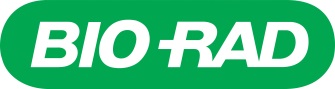 Bio-Rad, Moscow, Russia Study on the regulation of cell division during early fruit development in tomatoHideki Nariyama16:40–16:55Mathematical model of cerebral haemodynamics in presence of aneurysm Daniil Parshin, I.V. Ufimtseva2, A.A. Cherevko1,2, A.K. Khe1,2, K.Yu. Orlov3, A.L. Krivoshapkin3, A.P. Chupakhin1,21Lavrentyev Institute of hydrodynamics SB RAS; 2NSU; 3Meshalkin Research Institute of Circulation Pathology, Novosibirsk, Russia17.15–17.40 Prediction of structural properties of uncharacterized proteins from their post-cleavage mass spectra by a multivariate statistical modelOleg Markelov1, A.R. Kayumov2, M.I. Bogachev11St. Petersburg Electrotechnical University, St. Petersburg, Russia2Kazan (Volga region) Federal University, Kazan, RussiaVIGS-mediated resistance to crown gall disease Pavel Nikulin	16:55–17:10Investigation of the influence of genotype on the structure of the circulatory system laboratory miceGalina Yankova3, A.E. Akulov1, S.V. Maltseva2,3, M.P. Moshkin1,3, A.K. Khe3,4, A.A. Cherevko3,4, A.P. Chupakhin3,4, 1ICG SB RAS; 2Sobolev Institute of mathematics SB RAS, Russia; 3NSU; 4Lavrentyev Institute of Hydrodynamics SB RAS, Novosibirsk, Russia17.40–18.05Coupled molecular dynamic and continuum electrostatic method to compute ionization of proteins as a function of pHYury Vorobjev ICBFM SB RAS, Novosibirsk, RussiaMembrane-associated kinase regulators of MAKR family genes in Arabidopsis thaliana L.Daria Novikova	17:10–17:25Personalized simulation based on the modified analytical model of the left ventricle of the human heartAnton Koshelev1,2, A.E. Bazhutina1, K.S. Ushenin1,31Ural Federal University; 2Institute of Mathematics and Mechanics UB RAS; 3Institute of Immunology and Physiology UB RAS, Ekaterinburg, RussiaPlant delta-OAT gene expression in ontogenesis and stress response.Anastasiya Egorova17:25–17:40Validation of the human arterial tree modelIlya Kiselev1,2, E.A. Biberdorf3,4, V.I. Baranov5, T.G. Komlyagina5, I.Y.Suvorova5, V.N.Melnikov5, S.G.Krivoshchekov5, F.A.Kolpakov1,21Institute of Systems Biology Ltd, Novosibirsk; 2Design Technological Institute of Digital Techniques SB RAS; 3NSU, Novosibirsk, Russia; 4Sobolev Institute of Mathematics SB RAS; 5State Scientific-Research Institute of Physiology & Basic Medicine, Novosibirsk, RussiaFunctional and structural characterisation of PPD-B1 photoperiod insensitive alleleAntonina Kiseleva17:40–17:55Inverse problems for nonlinear PDE: applications to biology and medicineMaxim ShishleninSobolev Institute of Mathematics SB RAS; ICM&MG SB RAS; NSU, Novosibirsk, RussiaPhage-producing plants as models for expression of heterologous repliconsAnna Nazarenko17:55–18:10Inverse and ill-posed problems in tomography, based on the propagation of the acoustic waves Nikita Novikov1,3, I.M. Kulikov1,3, M.A. Shishlenin1,2,31Institute of Computational Mathematics and Mathematical Geophysics SB RAS, Novosibirsk, Russia; 2Sobolev Institute of Mathematics SBRAS, Novosibirsk, Russia; 3NSU, Novosibirsk, Russia18:10–18:25Localisation of centers of neuron-vessel interconnections for neurobiofeedbackPavel Rudych, V.S. Rudnev, L.I. Kozlova, A.A. SavelovNSU, Novosibirsk, RussiaInstitute of Molecular Biology and Biophysics, Novosibirsk, Russia International Tomography Center, Novosibirsk, Russia2 September, FridaySmall Hall                                                      BGRS\SB9:00–16.30Section “Genomics, Transcriptomics and Bioinformatics” (House of Scientists SB RAS, Small hall)Chairpersons: Ivo Grosse, Halle-Wittenberg University, Halle, Germany; Vsevolod Makeev, VIGG RAS, MIPT, Moscow, Russia9:00–9.15Sequencing from Roche: what the future will bring for you?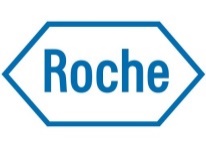 Irina KarpovaLCC “Roche Diagnostics Rus”, Moscow, Russia9.15–9.30Whole genome of the wooly mammoth: evolution through milleniaArtem Nedoluzhko1,*, A.S. Sokolov2, F.S. Sharko2, E.S. Boulygina1, S.V. Tsygankova1, A.N. Tikhonov3, K.G. Skryabin1,2,4, E.B. Prokhortchouk2,41National Research Center “Kurchatov Institute”, Moscow, Russia; 2Institute of Bioengineering, Research Center RAS, Moscow, Russia; 3Zoological Institute, Russian Academy of Sciences, Saint Petersburg, Russia; 4Lomonosov Moscow State University, Moscow, Russia9.30–9.45Opisthorchiidae triad: comparative genomics of the carcinogenic liver flukes using a draft genome of Opisthorchis felineusN. Ershov1*, G. Fan2,3, E. Prokhortchouk4, V. Solovyev5, Dmitry Afonnikov1,6, H. Yang2, V. Mordvinov1, X. Liu2, K. Skryabin4,7 and The Opisthorchis Genome Consortium1ICG SB RAS, Novosibirsk, Russia; 2BGI-Shenzhen, Shenzhen, China; 3State Key Laboratory of Quality Research in Chinese Medicine, Institute of Chinese Medical Sciences, University of Macau, Macao, China; 4Russian Federal Research Center for Biotechnology, Moscow, Russia; 5Softberry Inc., Mount Kisco, NY, US; 6NSU, Novosibirsk, Russia; 7National Research Centre, Kurchatov Institute, Moscow, Russia9.45–10:00In silico mouse chromocenters contentDmitrii Ostromyshenskii, A.S. Komissarov, I.S. Kuznetsova, O.I. PodgornayaInstitute of Cytology RAS, St. Petersburg, Russia10:00–10:15Transcriptome wide prediction of lncRNA-RNA interactions by a thermodynamics algorithmIvan Antonov, M.A. Zamkova, A.V. Marakhonov, M.Y. Skoblov, Y.A. MedvedevaResearch Center of Biotechnology RAS, Moscow, Russia10:15–10:30Energy metabolic dysfunction in tumor cells, molecular mechanisms and clinical significanceAnna Kudryavtseva1,2,  A.A. Dmitriev1, O.L. Kardymon1, A.S. Zasedatelev1, G.S. Krasnov1, A.V. Snezhkina11Engelhardt Institute of Molecular Biology, Russian Academy of Sciences, Moscow, Russia.2Herzen Moscow Cancer Research Institute, Ministry of Health of the Russian Federation, Moscow, Russia.10:30–11:00GeneQuery: globally connected networks of GEO transcriptional profiles show hypothesis generation potential and reveal that tocopherols rescue TREM2-associated microglial dysfunctionAleksandr Predeus1,2*, T. Ulland1, Y. Wang1, V. Lampropoulou1, W. Song1, I. Arbuzov3, F. Towfic4, S. Gilfilan1, E. Loginicheva1, B.T. Edelson1, B. Zeskind4, M. Colonna1, M.N. Artyomov11Washington University School of Medicine, St. Louis, MO, USA; 2Bioinformatics institute, Saint Petersburg, Russia; 3ITMO University, Saint Petersburg, Russia.4Immuneering Corporation, Cambridge, MA, USA11.00–11.20Coffee break11.20–11.50 miRNA binding sites in the mRNA of human titin geneIlya Pinsky1, A.T. Ivashchenko1, S.B. Labeit21Al-Farabi Kazakh National University, Almaty, Kazakhstan2Institute of Integrative Pathophysiplogy, Mannheim, Germany11.50–12.05Genome-wide transcriptomics as a platform for understanding the unusual resistance to muscle atrophy in hibernating dormiceGuzel Gazizova1*, O.V. Tyapkina2, O.S. Kozlova1, M.D. Logacheva1,3, L.F. Nurullin2, I.M. Vikhlyantsev4, O.A. Gusev1,51Kazan Federal University, Kazan, Russia;2Kazan Institute of Biochemistry and Biophysics KSC RAS, Kazan, Russia;3Lomonosov Moscow State University, Moscow, Russia;4Institute of Theoretical and Experimental Biophysics RAS, Puschino, Russia;5RIKEN, Yokohama, Japan12.05–12.35The first edition of mutagenesis by CRISPR/Cas in the extreme desiccation tolerant cultured cell.Takahiro Kikawada1,2, Y. Miyata1,3, Y. Sogame1,4, T. Furusawa1, S. Kikuta5, R. Cornette1, O. Gusev6,71Institute of Agrobiological Sciences, NARO, Japan2Department of Integrated Biosciences, Graduate School of Frontier Sciences, The University of Tokyo, Japan3Center for Biological Resources and Informatics, Tokyo Institute of Technology, 4. JSPS Research Fellow, 5. Graduate School of Bio-Applications and Systems Engineering, Tokyo University of Agriculture and Technology, Tokyo, Japan, 6.  Institute of Fundamental Medicine and Biology, Kazan Federal University ,  Russia, 7. Preventive Medicine & Diagnosis Innovation Program (PMI), RIKEN, Japan12.35 -14:00Lunch14:00-16:00Expert-analytical evaluation of promising research directions in bioinformatics and systems biology16:00-16:30Closing